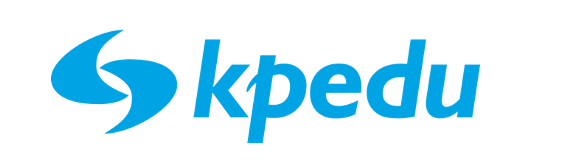 OPISKELUHUOLLON SUUNNITELMAKESKI-POHJANMAAN KOULUTUSYHTYMÄPäivitetty 2.6.20221. OPISKELUHUOLTOOpiskeluhuollolla tarkoitetaan opiskelijan hyvän oppimisen, hyvän psyykkisen ja fyysisen terveyden sekä sosiaalisen hyvinvoinnin edistämistä ja ylläpitämistä sekä niiden edellytyksiä lisäävää toimintaa oppilaitosyhteisössä. Opiskeluhuolto on myös toimintaa, jonka avulla tuetaan yhteisöllistä ja yksilöllistä hyvinvointia sekä terveellisen ja turvallisen oppimisympäristön syntymistä, edistetään mielenterveyttä ja ehkäistään syrjäytymistä sekä edistetään oppilaitosyhteisön hyvinvointia. Opiskeluhuollon avulla tuetaan myös oppimista sekä tunnistetaan, lievennetään ja ennaltaehkäistään mahdollisimman varhain oppimisen esteitä, oppimisvaikeuksia ja opiskeluun liittyviä muita ongelmia.Opiskeluhuollon järjestämisen ohjeissa ja oppaissa käytetään myös tavoitteen mukaista käsitettä opiskeluhyvinvointi. Lisäksi yleisesti käytössä ovat termit opiskelijahuolto ja opiskelijapalvelut.Opiskeluhuolto kuuluu ammatillisen koulutuksen perustutkintokoulutuksessa, valmentavassa koulutuksessa ja kansanopistossa oleville opiskelijoille. Lisäksi lakia sovelletaan oppivelvolliseen, joka opiskelee ammattitutkintokoulutuksessa.Opiskeluhuolto järjestetään monialaisessa yhteistyössä opetustoimen ja sosiaali- ja terveystoimen kanssa siten, että siitä muodostuu toimiva ja yhtenäinen kokonaisuus. Opiskeluhuoltoa toteutetaan yhteistyössä opiskelijoiden ja heidän huoltajiensa kanssa sekä tarvittaessa muiden yhteistyötahojen kanssa. Opiskeluhuolto on kaikkien oppilaitoksissa työskentelevien ja opiskeluhuoltopalveluista vastaavien viranomaisten ja työntekijöiden tehtävä. Oppilas- ja opiskelijahuoltolain 3 ja 4 §:n mukaan ensisijainen vastuu opiskeluyhteisön hyvinvoinnista on oppilaitoksen henkilökunnalla.Hyvinvoiva oppimisympäristö tarkoittaa ammatillisen koulutuksen järjestämisen tarkastelua terveyden ja hyvinvoinnin edistämisen näkökulmasta. Hyvinvoivan oppimisympäristön mallissa on määritelty terveyden ja hyvinvoinnin edistämisen keskeiset toimenpiteet johtamisen, opetuksen järjestämisen, opetuksen sisältöjen ja opetuksen tukipalvelujen toteuttamisessa. Työ-kyvyn ja hyvinvoinnin ylläpitämisen osaamistavoitteiden sekä ammatillisten tutkinnon osien terveyttä, turvallisuutta ja toimintakykyä edistävien ammattitaitovaatimusten saavuttaminen edistävät osaltaan opiskeluhuollolle asetettujen tavoitteiden saavuttamista. Ammatillisessa koulutuksessa tulee motivoida opiskelijoita myös työkykypassin tai sen osien suorittamiseen. Opiskelun edistämisessä tarvitaan myös joustavaa yhteistyötä työelämän kanssa, sekä muuta monialaista asiantuntijuutta ja viranomaisyhteistyötä, erityistä tukea sekä kuntouttavia toimenpiteitä.Yhteisöllisellä opiskeluhuollolla tarkoitetaan toimintakulttuuria ja toimia, joilla koko opiskeluyhteisössä edistetään opiskelijoiden oppimista, hyvinvointia, terveyttä, sosiaalista vastuullisuutta, vuorovaikutusta ja osallisuutta sekä opiskeluympäristön terveellisyyttä, turvallisuutta ja esteettömyyttä.Yksilökohtaisella opiskeluhuollolla tarkoitetaan yksittäiselle opiskelijalle annettavia 1) opiskeluterveydenhuollon palveluja, 2) opiskeluhuollon psykologi- ja kuraattoripalveluja 3) monialaista yksilökohtaista opiskeluhuoltoa. Opiskeluhuollon yksilökohtaisten palvelujen järjestämisessä tulee suosia varhaisen puuttumisen malleja ja madaltaa eri keinoin opiskelijoiden kynnystä hakea ajoissa tarvitsemaansa tukea tai palveluja. Yksilökohtaisessa opiskeluhuollossa luottamuksellisuus ja tietosuoja ovat olennaisia toiminnan onnistumien edellytyksiä ja sen eettinen perusta.1.1. Yhteisöllinen opiskeluhuolto Keski-Pohjanmaan ammattiopistossa yhteisöllisellä opiskeluhuollolla tarkoitetaan toimia, joilla edistetään opiskelijoiden ja opiskeluyhteisön oppimista, osallisuutta, terveyttä, turvallisuutta, esteettömyyttä, ja hyvinvointia. Lähtökohtana on opiskelijan ja huoltajan osallisuus ja kuulluksi tuleminen. Yhteisöllisen opiskeluhuollon toimien suunnittelu ja toteuttaminen tapahtuu toimipaikkakohtaisissa opiskeluhuoltoryhmissä opiskeluhuollon vuosikellon mukaisesti.Painopisteet määritellään opiskelijapalautteiden perusteella, joita saadaan mm. kouluterveys-kyselystä, tasa-arvo- ja yhdenvertaisuuskyselystä, Tea-viisarin tuloksista, amispalautteista (ARVO) sekä opiskelijakunnalta saadusta palautteesta.Yhteisöllinen opiskeluhuolto ja osallisuuden vahvistaminenKeski-Pohjanmaan ammattiopistossa ja kansanopistossa pyritään edistämään opiskelijoiden osallisuutta ja huolehtimaan siitä, että opiskelijoilla on mahdollisuus osallistua oppilaitoksen toimintaan sen kehittämiseen sekä ilmaista mielipiteensä opiskelijoiden asemaan liittyvissä asioissa. Opiskelijoilla on mahdollisuus osallistua tutkintokohtaisten toteuttamissuunnitelmien/opetussuunnitelmien ja järjestyssääntöjen valmisteluun.Oppilaitoksella on opiskelijoista muodostuva opiskelijakunta. Opiskelijakunnan tehtävänä on edistää opiskelijoiden yhteistoimintaa, vaikutusmahdollisuuksia ja osallistumista sekä kehittää opiskelijoiden ja koulutuksen järjestäjän välistä yhteistyötä. Opiskelijakunnat myös osaltaan valmistavat opiskelijoita aktiiviseen ja kriittiseen kansalaisuuteen. Keski-Pohjanmaan ammattiopiston opiskelijoille tarkoitettu opiskelijayhdistys Keko luo ja kehittää opiskelijoille vapaa-ajan toimintaa ja valvoo opiskelijoiden etuja opiskelun ajan. Opiskelijayhdistyksen hallitukseen valitaan joka vuosi uusia jäseniä sekä varajäseniä opiskelijoistamme. Opiskelijoita on edustettuna eri työryhmissä. Opiskelijoiden hyvinvointia ja sitoutumista opintoihin edistetään myös luomalla edellytyksiä opiskelijoiden omaan osallisuuteen perustuvaan toimintaan.Keski-Pohjanmaan ammattiopistossa ja kansanopistossa on useita erilaisia yhteistyötapoja ja toimenpiteitä opiskelijoiden ja heidän huoltajiensa osallisuuden vahvistamiseksi mm:KotiväenillatWilma Avointen ovien päivät / tutustumispäivätRyhmäytymispäivätYhteistyöpäivätYläkoulujen vanhempainillatOpiskelijakuntaTutor-toiminta (asuntolatutor, liikuntatutor, harrastetutor, digitutor)LiikuntapäivätHyvinvointipäivätLiikennevalistusSaku Stars, Saku SportsSavuttomuusryhmän teematMoniammatillinen yhteistyö oppimisympäristöjen terveellisyyden, turvallisuuden sekä oppilaitosyhteisön hyvinvoinnin tarkastamiskäytäntöjä varten.TUKIMATERIAALIA OPISKELIJOIDEN OSALLISUUDEN EDISTÄMISEEN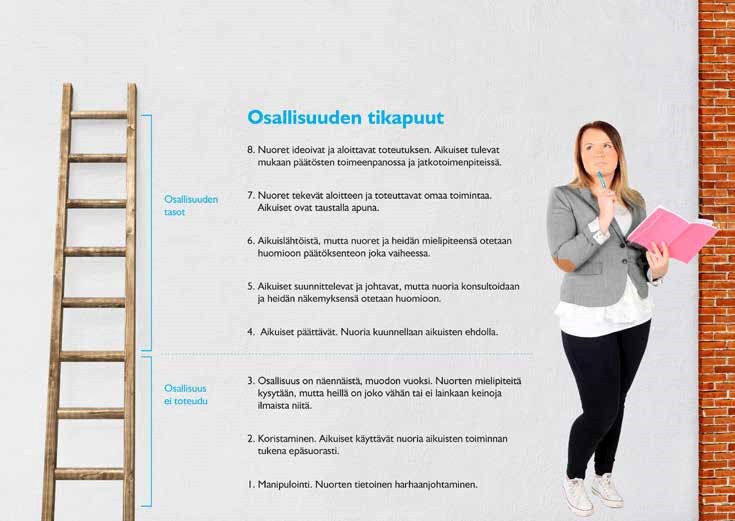 1.2 Yksilökohtaiset opiskeluhuollon palvelutOpiskeluhuoltoa toteutetaan yhteistyössä opiskelijan ja alaikäisten huoltajiensa kanssa. Opiskelijan omat toivomukset ja mielipiteet on otettava huomioon häntä koskevissa toimenpiteissä ja ratkaisuissa hänen ikänsä, kehitystasonsa ja muiden henkilökohtaisten edellytystensä mukaisesti. Alaikäinen voi kieltää huoltajaansa osallistumasta itseään koskevan opiskeluhuoltoasi-an käsittelyyn sekä antamasta itseään koskevia salassa pidettäviä opiskeluhuollon tietoja, jollei se ole selvästi hänen etunsa vastaista. Arvion vajaavaltaisen edun toteutumisesta tekee opiskeluhuollon henkilöstöön kuuluva sosiaali- tai terveydenhuollon ammattihenkilö. Huoltajalla ei ole oikeutta kieltää alaikäistä käyttämästä opiskeluhuollon palveluja.Opiskeluhuollon yksilökohtaisten palvelujen järjestämisessä tulee suosia varhaisen puuttumisen malleja ja madaltaa eri keinoin opiskelijoiden kynnystä hakea ajoissa tarvitsemaansa tukea tai palveluja. Yksilökohtaisessa opiskeluhuollossa luottamuksellisuus ja tietosuoja ovat olennaisia toiminnan onnistumien edellytyksiä ja sen eettinen perusta. Opiskelun edistämisessä tarvitaan myös joustavaa yhteistyötä työelämän kanssa, muuta monialaista asiantuntijuutta ja viranomaisyhteistyötä, erityistä tukea sekä kuntouttavia toimenpiteitä. Tapauskohtaisesti ja opiskelijan suostumuksella koottavien monialaisten asiantuntijaryhmien tavoitteena on opiskelijan oppimisen edistäminen ja hyvinvoinnin vahvistaminen.Mitä yksilökohtainen opiskeluhuolto ei ole?opetusta tai opinto-ohjaustaerityisopetustaopiskelijan arviointiayleistä moniammatillista yhteistyötä: "tiimityö", "verkostopalaveri", "moniammatillinen yhteistyö"kurinpitoalastensuojeluaOpiskelijan tukena on useita eri ammattiryhmiä, joilla kaikilla on tärkeä rooli opiskelijoiden tukemisessa.Opettajasuunnittelee tutkinnon osan/osa-alueen toteutussuunnitelman yhdessä alan opettajien kanssaosallistuu opiskelijan HOKSin päivittämiseen vastuulla olevan tutkinnon osaan/osa-alueeseen/ kansanopiston opetussuunnitelman mukaan.selvittää opiskelijan oppimisen lähtökohdat ja osaamisen sekä ohjaa häntä asettamaan omat tavoitteensa tutkinnon osittain tai osa-alueittain tutkinnon perusteiden, kansanopistossa opetussuunnitelman mukaisesti valmistelee oppimistilanteet yhteistyössä opiskelijan, muun opetushenkilöstön sekä oppimisympäristöissä työskentelevien muiden henkilöiden kanssa. Ohjaa yksilöllistä oppimisprosessia ja opettaa erilaisissa oppimisympäristöissä opiskelijan vuorovaikutustaitoja kehittäen. Laatii ja allekirjoittaa koulutussopimuksen ja osallistuu oppisopimuksen laadintaan yhdessä oppisopimussuunnittelijan ja työpaikan edustajan kanssa.  Antaa palautetta opiskelijan edistymisestä ja tavoitteiden mukaisen osaamisen saavuttamisesta opiskelijan itsetuntoa kehittä-en.arvioi ja dokumentoi Wilmaan omalta osaltaan opiskelijan osaamisen (näytöt ja muu osaamisen arviointi).huolehtii yhteistyössä muun henkilöstön kanssa opiskelijoiden hyvinvoinnista - seuraa opiskelijan läsnäoloa ja ilmoittaa vastuuohjaajalle opiskelijan toistuvista poissaoloista.tiedottaa oppimisvaikeuksista vastuuohjaajalle ja/tai toimialan erityisopettajalle.toteuttaa opetuksessa ja ohjauksessa opiskelijan erityisen tuen suunnitelman mukaisia toimenpiteitä.huolehtii oppimisympäristön ja toiminnan turvallisuudesta sekä järjestyksestä ohjeistuksen mukaisesti.puuttuu havaittuun kiusaamiseen ja tekee tarvittaessa yhteistyössä opiskelijahuollon ja vastuuohjaajan kanssa.kehittää oppilaitoksen toimintaa ja oppimisympäristöjä yhteistyössä eri sidosryhmien kanssa sekä toimii pedagogista osaamista edellyttävissä asiantuntijatehtävissä.ylläpitää ja kehittää ammattitaitoaan siten, että se vastaa opetusalan ja työelämän kehitystä ottaen huomioon myös saadun palautteen.tekee aktiivisesti yhteistyötä työelämän kanssa - suorittaa muut esimiehen kanssa sovitut tehtävät. Vastuuohjaajan tehtävätsuunnittelee opiskelijoiden perehdyttämisjakson yhteistyössä muun henkilöstön kanssa. huolehtii opiskelijan perehdyttämisestä Kpeduun, oppimisympäristöihin, henkilöstöön ja opintohallinnon ja muihin järjestelmiin (Wilma, O365, itslearning).käy turvallisuuskävelyn ja pelastussuunnitelman läpi opiskelijoiden kanssa.laatii ja päivittää ohjeistusten mukaisesti ja tutkinnon osittain HOKSin yhteistyössä tarvittavien tahojen kanssa sekä allekirjoittaa HOKSin.tekee yhteistyössä opiskelijan kanssa urasuunnitelmaa osana HOKS-prosessia. tukee opiskelijoiden vastuullisuuden ja yhteisöllisyyden edistämistä. Vie opiskelijat yhteisiin tilaisuuksiin.seuraa läsnäoloja ja opintojen edistymistä ja puuttuu poikkeamiin laadittujen ohjeiden mukaan.tekee yhteistyötä opiskelijoidensa opettajien, opiskelijahuollon ja huoltajien kanssa.osallistuu kotiväeniltaan.edistää opintojen loppuunsaattamista ja työllistymistä sekä ehkäisee opintojen keskeyttämistä ja eroamista. kerää sovitut palautteet opiskelijoiltakäynnistää ja toteuttaa osaltaan kurinpitomenettelyn ohjeistusten mukaisesti. OpiskeluhuoltopolkuOpettaja voiohjata opiskelijan yksilökohtaisen opiskeluhuollon palvelun käyttäjäksi (terveydenhoitaja, kuraattori, psykologi)mikäli opettajalla herää opiskeluhuollollinen huoli opiskelijasta hän ottaa asian puheeksi opiskelijan kanssa ja on yhteydessä huoltajaan tarvittaessa.voi ottaa yhdessä opiskelijan kanssa yhteyttä (terveydenhoitaja, kuraattori, psykologi)voi tehdä yhteydenoton (terveydenhoitaja, kuraattori, psykologi) ilman opiskelijaa ja ilmoittaa asiasta opiskelijalle ja huoltajalleOpiskeluhuollon prosessin lisäksi tai sen kanssa voi olla myös erityiseen tukeen tai kurinpitoon liittyvää polkua.Opinto- ja uraohjausOikea-aikaisella opinto- ja uraohjauksella edistetään opiskelijoiden elinikäisen oppimisen avaintaitoja, henkilökohtaisesti sopivalle alalle hakeutumista sekä opintojen läpäisyä ja työuralle kiinnittymistä sekä ammattitaidon kehittymistä. Uraohjausta tarvitaan erityisesti nivelvaiheissa perusopetuksesta toiselle asteelle sekä toiselta asteelta työelämään tai jatkokoulutukseen. Opinto-ohjauksen rooli opiskeluhuollollisena toimintana korostuu erityistä tukea tarvitsevien opiskelijoiden ohjauksessa ja tuessa sekä poissaoloihin tai muihin opiskelua haittaaviin ongelmiin liittyvissä kysymyksissä. Opinto-ohjaus on koko oppilaitoksen tehtävä. Päävastuu suunnittelusta ja toteutuksesta on opinto-ohjaajilla. Ammatillisten oppilaitosten ohjauspalvelujen tulee edistää myös perusopetuksessa olevien tietoa ja kokemuksia ammatillisesta koulutuksesta.Erityinen tukiErityistä tukea tarvitsevien opiskelijoiden kartoitus toteutetaan mahdollisimman varhaisessa vaiheessa opintojen alkaessa HOKSin tekemisen yhteydessä. Erityistä tukea tarvitsevan opiskelijan tunnistaminen perustuu aikaisempaan koulumenestykseen, peruskoulusta saatuun niveltietoon, harkinnanvaraisen haun tietoihin, oppimisen lähtötasokartoitusten tuloksiin, vastuuohjaajan tekemään tulohaastatteluun, opettajien tai opiskelijahuollon henkilöstön tekemiin havaintoihin tai ja terveydenhoitajan huomioihin.  Vastuuohjaajat tekevät tarvittaessa yhteistyötä opiskelijahuollon palveluiden kanssa henkilökohtaisen osaamisen kehittämissuunnitelman (HOKS) laadinnassa. HOKSissa määritellään opiskelijan tarvitsemat yksilölliset tukitoimet. https://oppimateriaalit.jamk.fi/erkkaperusteetii/1-erityiset-tuen-tarpeet-ja-opiskelijan-ohjaus/OpiskeluterveydenhoitoOpiskeluterveydenhuolto sisältää opiskelijan terveyden- ja sairaanhoitopalvelut. Uudet opiskelijat pyydetään terveystarkastuksiin opiskeluiden alkaessa. Silloin tarkistetaan, että opiskelijalla on mahdolliseen pitkäaikaissairauteen liittyvät hoitokontaktit kunnossa. Keväisin opiskeluterveydenhuollossa tehdään Soiten alueen nuorten miesten pakolliset kutsuntoihin liittyvät tarkastukset. Alkusyksystä pyritään löytämään ne opiskelijat, joilla on jotakin terveydellistä estettä valittuun ammattiin nähden ja ohjataan heidät mahdollisiin lisätutkimuksiin ja oppilaitoksen kanssa yhteistyössä miettimään sopivampaa alaa. Opiskeluterveydenhuolto on osa perusterveydenhuoltoa ja tarvittaessa opiskelijat ohjataan eteenpäin. Opiskeluterveydenhoidossa tarjotaan päivittäin vastaanottoa myös ilman ajanvarausta klo 8–11.Terveydenhuoltolain mukaisilla opiskeluterveydenhuollon palveluilla:edistetään ja seurataan oppilaitosyhteisön hyvinvointia sekä opiskeluympäristön terveellisyyttä ja turvallisuuttaedistetään ja seurataan opiskelijoiden tervettä kasvua ja kehitystä, hyvinvointia ja opiskelukykyätunnistetaan opiskelijoiden varhaisen tuen tarpeet ja järjestetään tarvittava tuki sekä ohjataan hoitoon ja tutkimuksiin.ensiapu- ja sairaanhoitoterveydenhoitajan tehtäviin kuuluu erinäisten sairaanhoidollisten toimenpiteiden lisäksi tapaturmien hoito, pitkäaikaissairaiden ja vammaisten hyvinvoinnin ja hoidon seuranta ja tarvittava yhteydenpito hoitaviin tahoihin.Kansainvälisen toiminnan edellyttämä terveydenhuoltoTerveydenhoitaja suunnittelee ja toteuttaa kansainväliseen opiskelijavaihtoon lähtevien ja ulkomaalaisten opiskelijoiden rokotusohjelmat ja kartoittaa riskitekijät kulloisenkin tartuntatautitilanteen mukaan. Opiskeluterveydenhuollossa tehdään myös tarvittavat kansainväliset rokotuskortit. Maahanmuuttajaopiskelijoiden terveystarkastuksissa käytetään tarvittaessa tulkkipalvelua.Oppilaitosten terveydellisten olojen valvonta. Opiskeluterveydenhuollon tehtävänä on oppilaitosympäristön terveellisyyden ja turvallisuuden sekä oppilaitosyhteisön hyvin-voinnin edistäminen ja seuranta, jota toteutetaan tarkastuksin kolmen vuoden välein (terveydenhuoltolaki 1326/2010). Muilla viranomaisilla on velvollisuus osallistua tarkastuksen yhteistyöhön.http://www.soite.fi/sivu/kouluterveydenhuolto PsyykkariPsyykkari on oppilaitoksessa toimiva psykiatrinen sairaanhoitajaTavoitteena on toimia ensivaiheen psykososiaalisena tukenatuki kriiseissämielenterveysongelmien kartoittaminenhoidollisten ryhmien ohjaaminenlyhytterapeuttiset interventiot  osallistuminen oppilaitoksen kriisityöhön.HammashuoltoOpiskelijoilla on kotikunnasta riippumatta oikeus käyttää terveyskeskuksen hammashuollon palveluita tarvittaessa (äkillisissä hammassäryissä ja -tapaturmissa). Hammashuolto toimii ajanvarauksella. Hammashuolto on alle 18-vuotiaille ilmaista, ja muut maksavat normaalit asiakasmaksut. http://www.soite.fi/sivu/suun_terveydenhuolto Opiskeluhuollon tukitoimintaKoulunkäynninohjaajat toimivat Valmassa avustajina, ovat mukana oppitunneilla ja auttavat tehtävien               tekemisessä, ovat tarpeen mukaan tukena ensitapaamisella ja verkostopalavereissa. Valmassa keskeistä on olla puuttuva, kuunteleva ja välittävä aikuinen nuoren elämässä.     KuraattoriKuraattori työskentelee sosiaalialan asiantuntijana - opastaa ja neuvoo opiskelijoita opintososiaalisissa asioissa, asumiseen ja taloudellisiin asioihin liittyvissä kysymyksissä, mielenterveys- ja päihdeongelmissa ja elämänhallinnan arkipäiväisissä asioissa. Kuraattori tekee yhteistyötä opiskelijan ja hän lähiverkostonsa sekä asuntola- ja opetushenkilöstön kanssa selvittäen asioiden nykytilan ja pyrkien löytämään ratkaisuja opiskelijan tueksi ja koulutuspolun turvaamiseksi. Oppilaitoksessa pyritään opiskelijoiden vaikeuksien varhaiseen tunnistamiseen ja niihin puuttumiseen. Kuraattori osallistuu oppilaitosyhteisön kehittämiseen sekä opiskeluhuollon työryhmiin.Opiskelijalle on järjestettävä mahdollisuus keskustella henkilökohtaisesti kuraattorin kanssa viimeistään seitsemäntenä oppilaitoksen työpäivänä sen jälkeen, kun opiskelija on tätä pyytä-nyt. Kiireellisessä tapauksessa mahdollisuus keskusteluun on järjestettävä samana tai seuraa-vana työpäivänä. Mahdollisuus henkilökohtaiseen keskusteluun on järjestettävä opiskelijalle myös opiskelijan huoltajan tai muun henkilön yhteydenoton perusteella. Myös henkilö, joka ammatissaan on saanut tietää opiskelijan tuen tarpeesta, voi salassapitosäännösten estämättä ottaa yhteyttä opiskeluhuollon kuraattoriin. Opiskelijalle on annettava tieto tästä yhteydenotosta. KoulupsykologiKoulupsykologi työskentelee ammattiopistossa ja kansanopistossa psykologian alan asiantuntijana. Työssä painottuu hyvinvointia edistävä, ongelmia ennaltaehkäisevä ja konsultatiivinen työote. Koulupsykologin työn keskeisenä tavoitteena on iänmukaisen kehityksen, psyykkisen toimintakyvyn sekä oppimisen ja koulunkäynnin tukeminen. Yhteydenotto koulupsykologiin tapahtuu yleensä opiskelijan omasta aloitteesta tai opiskelijan luvalla hänen huoltajiensa, opet-tajien tai muiden oppilaitoksen toimijoiden toimesta. Psykologin työ perustuu luottamukselli-suuteen ja vaitiolovelvollisuuteen.Tavallisimpia tulosyitä koulupsykologin luo ovat mielialaan, väsymykseen, stressiin ja muihin haitallisiksi koettuihin tunteisiin liittyvät asiat sekä opiskeluihin ja oppimiseen liittyvät haasteet. Myös ihmissuhteisiin, elämänhallintaan, tulevaisuudensuunnitelmiin sekä erilaisiin akuutteihin elämänkriiseihin liittyvät huolet voivat johtaa yhteistyön käynnistämiseen koulupsykologin kanssa.Tyypillisesti yhteistyö koostuu kahdenkeskisistä tukikeskusteluista. Tarvittaessa yhteistyötä tehdään myös huoltajien sekä oppilaitoksen eri toimijoiden kanssa. Yksilötyön lisäksi psykologi pyrkii osallistumaan mahdollisuuksien mukaan yhteisöllisen opiskeluhuoltotyön toteuttamiseen ja kehittämiseen.1.3. Oppilaitoskohtainen yksilöllisen opiskeluhuollon asiantuntijaryhmäOppilaitoskohtainen yksilöllisen opiskeluhuollon asiantuntijaryhmä on tilannekohtainen asiantuntijaryhmä, johon voi kuulua lääkäri, terveydenhoitaja, psykologi, kuraattori, opinto-ohjaaja, vastuuohjaaja, asuntolaohjaaja tai muu opiskelijan kannalta keskeinen opettaja tai opiskelijan nimeämä henkilö. Ryhmän kokoaa se opiskeluhuollon tai oppilaitoksen henkilökunnan edustaja, jolle asian selvittäminen työtehtävien perusteella kuuluu. Asiantuntijaryhmään voidaan nimetä asiantuntijoita jäseneksi vain opiskelijan tai, ellei hänellä ole edellytyksiä arvioida annettavan suostumuksen merkitystä, hänen huoltajansa suostumuksella. Ryhmälle tulee määritellä käyttöoikeus opiskeluhuollon kertomukseen ja ryhmän valitsemaa vastuuhenkilöä koskee kirjaamisvelvoite.Asiantuntijaryhmän jäsen ei saa käyttää asiantuntijaryhmän jäsenenä saamiaan salassa pidettäviä tietoja muuhun kuin opiskeluhuoltoon liittyvään tehtävään. Opiskelijalta ja alaikäisen huoltajalta pyydetään suostumus.1.3.1 Opiskeluhuollon rekisterit ja kertomuksetYksilöllisen opiskeluhuollon järjestämiseen liittyvistä henkilörekistereistä ja opiskeluhuollon kertomuksista säädetään oppilas- ja opiskelijahuoltolain 21. pykälässä. Koulutuksen järjestäjän vastuulla olevien opiskeluhuoltorekisterin ja opiskeluhuollon kertomusten lisäksi yksilöllisen opiskeluhuollon toteutuksessa käytetään myös terveydenhuollon ja sosiaalitoimen rekistereitä ja asiakirjoja. OPISKELUHUOLTOREKISTERIKoulutuksen järjestäjän opiskeluhuoltopalveluita tuottavat kunnat ylläpitävät rekisterinpitäjänä monialaisen yksilökohtaisen opiskeluhuollon rekisteriä.Rekisteriin tallennetaan monialaisessa yksilökohtaisessa opiskeluhuollossa laadittavat opiskeluhuoltokertomukset sekä muut siihen liittyvissä tehtävissä laaditut tai saadut yksittäistä opiskelijaa koskevat asiakirjat.Rekisterinpitäjän on nimettävä rekisterille vastuuhenkilö, joka määrittelee tapauskohtaisestikäyttöoikeudet rekisteriin.OPISKELUHUOLLON KERTOMUKSETYksilökohtaisen opiskeluhuollon järjestämiseksi ja toteuttamiseksi tarpeelliset tiedot kirjataan opiskeluhuollon ker-tomuksiin seuraavasti:Opiskeluterveydenhuollon henkilöstö sekä muut opiskeluhuoltoa toteuttavat terveydenhuollon ammattihenkilöt kirjaavat opiskelijan yksilötapaamiset potilaskertomukseen ja muihin tarpeellisiin terveydenhuollon potilasasiakirjoihin.Kuraattorit kirjaavat yksilötapaamisissa kertyvät asiakastiedot opiskeluhuollon kuraattorin asiakaskertomukseen.Opiskeluhuollon monialaisessa asiantuntijaryhmässä selvitetään yksittäisen opiskelijan opiskeluhuollon tarvetta. Ryhmän jäsenten toteuttaessa jo suunniteltuja ja sovittuja yksilöllisiä opiskeluhuollontukitoimia, asiantuntijaryhmän vastuuhenkilön on kirjattava ryhmän toimintatavoitteiden kannalta välttämättömät opiskelijaa koskevat tiedot opiskeluhuoltokertomukseen. Sähköisten rekistereiden ja kertomusten on oltava teknisesti sellaisia, että tietojen kirjaamisesta ja lukemisesta jää lokimerkintä. Opiskelijalla ja alaikäisen opiskelijan huolta-jalla on oikeus saada tietää mitä tietoja hänestä on rekistereihin ja kertomuksiin merkitty, ja ketkä ovat hänen tieto-jaan käyneet lukemassa. Tietojen luovuttajan on varmistuttava siitä, että tietojen suojauksesta huolehditaan asian-mukaisesti.Opiskeluhuoltokertomus laaditaan jatkuvaan muotoon aikajärjestyksessä eteneväksi ja siihen kirjataan seuraavat opiskelijaa koskevat tiedot:Nimi, henkilötunnus, kotikunta ja yhteystiedot sekä alaikäisen tai muutoin vajaavaltaisen opiskelijan huoltajan tai muun laillisen edustajan nimi ja yhteystiedotAsian aihe ja vireille panijaOpiskelijan tilanteen selvittämisen aikana toteutetut toimenpiteetTiedot asian käsittelystä opiskeluhuoltoryhmän kokouksessa, kokoukseen osallistuneet henkilöt ja heidän asemansa, kokouksessa tehdyt päätökset, päätösten toteuttamissuunnitelma sekä toteuttamisesta ja seurannasta vastaavat tahotToteutetut toimenpiteetKirjauksen päivämäärä sekä kirjauksen tekijä ja hänen ammatti- tai virka-asemansa.Mikäli sivulliselle annetaan opiskeluhuoltokertomukseen sisältyviä tietoja, asiakirjaan on lisäksi merkittävä, mitä tietoja, kenelle sivulliselle ja millä perusteella tietoja on luovutettuHankkeet tukena2. AsuntolatoimintaAsuntolatoiminta on osa opiskelijahuoltoa, sen tavoitteena on luoda turvallinen ja terveellinen opiskelu/asuinympäristö. Asuntola- ja vapaa-aikatoiminta edistävät opiskelijan hyvinvointia, kasvua ja kehitystä.Asuntola- ja vapaa-ajantoiminnoissa painottuvat opiskelijan kasvatuksellinen ohjaus.Hyvät ja säännölliset elämäntavat.Hyödyllinen vapaa-ajan käyttö.Tarkoituksenmukainen ajan käyttö lepo/harrastukset.Henkilökohtaista ohjausta nuoren eri elämäntilanteissa asumisessa, huoneen ja solun puhtaanapidossa sekä viihtyvyydessä.Ohjausta vastuulliseen käyttäytymiseen asuntolassa ja sen ulkopuolella.Ohjata opiskelijaa tuntemaan oma vastuunsa asuntolayhteisön jäsenenä.Tehtävien vastuun- ja työnjakoAsuntolaohjaaja vastaa kokonaisvaltaisesti asuntolatoiminnasta.Asuntolaohjaaja vastaa yleisen järjestyksen, turvallisuuden ja valvonnan ylläpidosta sekä vapaa-ajan ohjauksesta.Asuntolaohjaaja konsultoi saattaen vaihtaen palavereissa tarpeen mukaan (kunnissa, joista useimmiten opiskelijat tulevat asuntolaan asumaan).Moniammatillinen yhteistyö.Oppilaitoksen sisäinen yhteistyö.Asuntolaohjaaja tekee yhteistyötä perheiden, opinto-ohjaajien, kuraattorien, terveydenhoitajien, opettajien ja rehtorin sekä viranomaisten kanssa.Toimii opiskeluhuoltoryhmän jäsenenä.Asuntola-asumisen onnistumisen edellytys:Varhainen puuttuminen ja opiskelijan kasvatuksellinen ohjaus.Tilanteet, joihin voidaan puuttua:Vapaa-ajan käyttöRavintotottumuksetHäiriökäyttäytyminenEpäsäännöllisyys opiskelussaHenkilökohtaista ohjausta nuorten eri elämäntilanteissaLukuvuoden aikana toimipaikkojen asuntolaohjaajat kokoontuvat yhteisiin palavereihin, joissa kehitetään asuntolatoimintaa ja yhtenäistetään käytänteitä, hankkeita hyödynnetään toiminnan kehittämisen tukena. Opiskelijat osallistuvat Asuntola-tutor koulutuksiin yhteistyössä Saku ry:n kanssa.https://www.oph.fi/fi/tilastot-ja-julkaisut/julkaisut/laadukas-asuntolatoiminta2.1. Keski-Pohjanmaan ammattiopisto, ammattikampusAsuntola on tarkoitettu ensisijaisesti laajennetun oppivelvollisuuden piiriin kuuluville opiskeli-joille. Majoituspaikkoja on yhteensä 70. Asuntolassa on solutyyppinen asumismuoto. Solussa on 5–6 huonetta, jotka ovat joko yhden tai kahden hengen huoneita. Soluun kuuluu yhteinen oleskelutila, jossa on TV, omat keittiöt, wc:t ja suihkutilat. Kaikki solut ja huoneet ovat kalustettuja. Pohjakerroksessa on henkilökunnan työtila, kerhohuone, sauna sekä pyykinhuoltotila.Asuntola tarjoaa viihtyisän, turvallisen ja kodinomaisen asumisen. Asuntolaohjaajat ovat läsnä opiskelijoiden arjessa asumisessa ja opiskelussa. Asuntolaohjaaja tukee, kasvattavaa sekä ohjaa nuoria henkilökohtaisissa ja opiskeluun liittyvissä asioissa.Asuntolassa asuminen on maksutonta opiskelijalle. Vapaa-ajan ohjauksessa ovat mukana myös asuntolatutorit, joita koulutetaan vuosittain Saku ry:n toimesta. Asuntolatutor-toiminta on käynnissä.Vapaa-ajan toimintaa asuntolassaAsuntolan kerhohuone avoinna ma – to klo 16–22. Tilassa on televisio, biljardipöytä, säkkinyrkkeilyn harrastustila, pingispöytä. Asuntolassa järjestetään myös erilaisia teemailtoja esim. karaoke-, elokuva-, peli-, askartelu- ja leivontailtoja.Opiskelijoilla on mahdollisuus lajikokeiluihin liikunta- ja harrastepaikoissa, retkiin, seurapeleihin ja paintballiin. Ammattiopiston liikuntakerhot toimivat Kampushallissa tiistaisin ja torstaisin, siellä on mahdollisuus pelata sählyä, koripalloa, lento- ja sulkapalloa tai käyttää tanssisalia, tatamia tai kuntosalia liikuntakerhon aikana.ATSASosiaalipsykiatrisen yhdistyksen ylläpitämä nuorten tuetun asumisen yksikkö toimii myös Närvilänkadulla. Yksikkö on tarkoitettu nuorille, jotka tarvitsevat apua opiskelujen suorittamiseen. Ohjaajat tarjoavat tukea ja ohjausta arjen hallintaan, vuorokausirytmin löytymiseen, sosiaalisiin taitoihin, vapaa-ajan viettämiseen ja harrastamiseen.  ATSA:ssa asumiseen tarvitaan kotikunnan myöntämä maksusitoumus. https://kpspy.fi/opiskelijoiden-tukiasunto/ 2.2. Kälviän toimipaikkaKälviän toimipaikassa on opiskelija-asuntopaikkoja ammatillisten ja kansanopistonlinjojen opis-kelijoilleHuoneet ovat kahdenhengen huoneita. Kaikkien huoneiden yhteydessä on keittomahdollisuus ja suihkut ja vessat. Vapaa-ajan toiminta on mm. liikuntasalin käyttö; kiipeilyä, sählyä, koripalloa, jousiammuntaa, sisäcurling. ym. pelejä, ilmainen kuntosalivuorovaraus Kälviän vapaa-aikakeskuksesta.Asuntolasta voidaan myös tehdä retkiä luontoon tai mennä shoppailemaan, sisäammuntaradalle, frisbeegolfiin, keilaamaan, golfin harjoitusradalle tai harrastaa paintballpelejä, geokätköilyä, rantalentopalloa tai uintia.Tutustumisretkiä tehdään myös muihin yhtymän asuntoloihin.Lisäksi päihdeinfoiltoja, laulu-, ja askarteluiltoja, leivontaa, elokuvailtoja ja voidaan pelata yhdessä seura- ja korttipelejä.Kälviän kunnan ylläpitämät liikuntamahdollisuudet ovat myös käytössä mm. vapaa-aikakeskus ja urheilukenttä sekä pyöräilyreitit ovat opiston vieressä.Vapaa-aikanaankin opiskelijat voivat käyttää:beachvolley-kenttääpianojait-tilojataidetilojatv-huonetta, missä Pleikkarit, Singstar, elokuvia biljardipöytää ja pingispöytäälainata pelejä, pyöriätanssisaliarantasaunaavalkoista huonetta2.3. Kannuksen toimipaikkaToimipaikan alueella on Seitsemän erillistä opiskelijoiden asumiseen tarkoitettua asuntolaa: Ollikkala, Peltola, Iisakkila, Keittiösiipi, Koivukartano, Sepäntalo ja Lemmikki. Lisäksi oppilaitoksen alueen ulkopuolella kaupungilla 1 isompi asuntola. Asuntolat ovat soluasuntoja, joissa on yhteiset suihkut, keittiöt, wc:t, ja 1–3 hengen huoneet, huoneita soluissa saattaa olla 2-7. Kennellinjan opiskelijat asuvat yhden hengen huoneissa, koska heillä on koirat. Huoneet ovat peruskalustettuja. Asunnon koosta ja asukasmäärästä riippuu, mitä muita tarvikkeita niistä löytyy. Asuminen on maksutonta. Opiskelijat saavat asuntolapaikan tekemällä asumissopimuksen, jossa sitoudutaan asuntolan järjestyssääntöihin, tämän allekirjoittaa myös huoltaja.  Asuntolan toiminnasta huolehtivat asuntolaohjaajat. Toimipaikka järjestää opiskelijoille vapaa-aika ja harrastustoimintaa: Salivuoro 1 kertaa viikossa (sähly, lentopallo) vakiovuorona vapaa-aikakeskuksella. Vapaa-aikakeskuksen muut palvelut; uimahalli, kuntosali jne. myös käytössä. Oppilaitos tukee maksamalla puolet hinnasta. Pehtoori-nimisessä rakennuksessa koulun alueella on yhteiset vapaa-ajan tilat, joissa voi katsella tv:tä, laulaa karaoke, pelata lautapelejä, Playstationia sekä biljardia. Toimipaikan alueella on myös ulkoharrastusmahdollisuuksia: Laavu, vene ja kanootti sekä frisbeegolf-koreja. Mahdollisuus myös paintballin pelaamiseen.Opiskelijakunta ja tutorit suunnittelevat ja järjestävät omaa toimintaa lukuvuoden aikana ja osallistuvat toimipaikan teemapäivien toteuttamiseen. Laskettelureissu ja liikuntapäivät ovat myös jokavuotista toimintaa. IT-luokkaa on mahdollisuus käyttää iltaisin. Oppilaitos tukee harrastustoimintaa tarpeen mukaan järjestämällä mm. kuljetuksia eri harrastuspaikoille. Kunnan kirjastopalvelut ja kansalaisopiston ohjelma ovat myös opiskelijoille tarjolla. Vapaa-ajantoiminnan suunnittelusta ja ohjauksesta huolehtii pääsääntöisesti asuntolaohjaaja. 2.4. Kaustisen toimipaikkaOpiskelija-asuntolat ovat Raviradantien kaksikerroksiset rivitaloasunnot A-C. Asunnot ovat neljälle hengelle kalustettuja soluasuntoja, joissa on kaksi makuuhuonetta, keittiö, wc-ja suihkutilat. Opiskelijoille on yhteisissä tiloissa sauna pyykinhuoltotilat, toimintatila ja kuntosali.Asuntolatoiminnasta ja valvonnasta vastaa asuntolaohjaaja ja viikonloppuisin tallimestari ja vartiointiliike.Vapaa-ajan toiminta:Sählyä pelataan kerran viikossaVetelissä on uimahalli ja kuntosali, jonne järjestetään kyyditys tarvittaessaKokkolassa käydään keilaamassa.Kaustisen kansantaiteen keskuksessa käydään elokuvissaKaustisen hiihtokeskuksessa voi käydä laskettelemassa ja hiihtämässä. Opiskelijakunta järjestää ja ideoi erilaista toimintaa opiskelijoillePerjantai-iltaisin puuhailta asuntolaan jääneille. Katsotaan leffaa tai askarrellaan ym.2.5. Perhon toimipaikkaAsuntolan jokaisessa solussa on neljä kahden hengen huonetta, kaksi wc- ja suihkutilaa ja yh-teinen tupakeittiö. Yhteensä majoituspaikkoja on 68. Asuminen asuntolassa on maksutonta. Asuntolapaikka myönnetään ensisijaisesti alle 18-vuotiaille opiskelijoille. Asuntolantoiminnasta ja järjestyksestä vastaa asuntolaohjaaja.Vapaa-aika ja harrastustoiminta:Vapaa-ajan vietto tila ” Villa de Molli” avoinna ma-pe iltaisin, jossa pingis, biljardi ja ilmakiekkopeli ja elokuvien katsomiseen soveltuva tila.Opiskelijakunnat suunnittelevat ja järjestävät toimintaa lukuvuoden aikana ja osallistuvat toi-mipaikan teemapäivien toteuttamiseen.IT-luokan käyttö iltaisin.Perhon keskuskoulun liikuntasalivuorot kaksi kertaa viikossa (välineitä: lento/ koripallo, sähly ja sulkapallo). Talvella on jääkiekkovuoro kaukalossa. Perhon kunnan tarjoamat harrastemahdollisuudet: kuntosali, valaistu pururata/ hiihtolatu, kan-salaisopiston kurssit, ampumarata, yleisurheilu, pesäpallo ja suunnistus, ainutkertaiset ulkoilureitit Humalajoen ulkoilukeskuksella ja Salamajärven kansallispuistossa erämaamaisemissa sekä kirjaston palvelut ovat käytössä.Oppilaitos tukee myös muuta harrastetoimintaa ja järjestää tarvittaessa kyydityksiä eri harras-tuspaikoille mm. elokuviin ja keilailemaan. Vapaa-ajan suunnittelusta ja ohjauksesta huolehtii asuntolaohjaaja.3. Turvallisuuden, terveyden ja hyvinvoinnin edistäminenKeski-Pohjanmaan ammattiopistossa ja kansanopistossa on useita toimenpiteitä ja moniammatillista yhteistyötä oppimisympäristöjen terveellisyyden, turvallisuuden sekä oppilaitosyhteisön hyvinvoinnin edistämiseksi. Näitä ovat mm:Toimipaikkakohtaiset terveydellisten olojen tarkastuskertomuksetTurvallisuuskävelytPoistumisharjoitukset ja vaarallisten tilanteen hallinta toimipaikkojen sisälläTyösuojelutarkastuksetKriisiryhmien kokoontumiset ja toimintasuunnitelmatVerkostojen kanssa tehdään myös laajasti yhteistyötä. Esimerkkejä yhteistyöstä ovat mm. ku-raattoripalveluiden, opiskeluterveydenhoidon ja psykologipalveluiden järjestäminen, yhteistyö etsivän nuorisotyön, seurakunnan ja poliisin kanssa. Yhteistyössä järjestetään myös hyvinvoin-timessut.Työkykypassi, asuntolapassi sekä kulttuuri- ja harrastepassi ovat osoituksena yhteistyöstä, jota tehdään opiskelu- ja työkyvyn ylläpitämisen, liikunnan ja terveystiedon opetuksen sekä amma-tillisten tutkinnon osien opetuksen välillä. Erityisesti uudisrakentamisen yhteydessä otetaan huomioon esteettömän oppimisympäristön turvaaminen ja tapaturmien ehkäisemiseminen, samoin perehdytään myös esteettömyys oppilaitoksissa oppaisiin.Opiskelu- ja työkyvyn ylläpitoLiikunnan ja terveystiedon opetus antavat tietoa opiskelu- ja työkyvyn ylläpitoon. Lisäksi ammattiosaajan työkykypassi tarjoaa ammattiin opiskeleville mahdollisuuden saada tietoa, taitoa ja motivaatiota oman työkyvyn ja hyvinvoinnin edistämiseen. Tutkimusten mukaan ammattiin opiskelevien liikunta on vähäistä ja tupakointia ja alkoholin käyttöä tulisi vähentää, eikä muu-kaan terveyskäyttäytyminen tue työkykyä.Työnhaussa opiskelija voi hyödyntää työkykypassia osoittamalla tulevalle työnantajalleen olevansa toiminta- ja työkyvystään huolehtiva ammattiosaaja.Työkykypassin avullaMotivoidaan ja ohjataan opiskelija säännölliseen terveysliikuntaan sekä omaehtoiseen toimin-ta- ja työkyvyn ylläpitoon ja terveyden hoitamiseenTuetaan ammatillista kasvua ja kehittymistä sekä vastataan alan työkykyhaasteisiin, esim. työturvallisuuden ja ergonomian osaltaAktivoidaan opiskelijoita osallistumaan sekä tuetaan vastuullista itsenäisesti ja ryhmässä toi-mimistaAmmattiosaajan työkykypassi koostuu viidestä osa-alueesta, joiden vaativuus on yhteensä 9 osaamispistettä:ammatin työkykyvalmiudet (2 osp)toiminta- ja työkykyä edistävä liikunta (2 osp) terveysosaaminen (2 osp)harrastuneisuus ja yhteistyötaidot (1 osp)työkykyvalmiuksien vahvistaminen (2 osp)http://sakury.fi/tiedostopankki/08-Tyokykypassi/Tyokykypassi_kasikirja.pdf https://www.tyokykypassi.fi/opiskelijalle/ https://www.tyokykypassi.fi/opettajalle/ 4. KPEDUTOIMINTAOHJE OHJAUKSEN JA OPPIMISEN TUEN JA OPINTOJEN ETENEMISEN SEURANTAANKeski-Pohjanmaan ammattiopistossa ja kansanopistossa on käytössä useita toimenpiteitä, joilla voidaan tukea opiskelijaa ja puuttua poissaoloihin varhaisessa vaiheessa sekä ehkäistä keskeyttämistä:Opiskelijan on suoritettava tehtävänsä huolellisesti ja käyttäydyttävä asiallisesti. Opiskelijan on käyttäydyttävä muita kiusaamatta ja syrjimättä ja toimittava siten, ettei vaaranna muiden opiskelijoiden, oppilaitosyhteisön ja opiskeluympäristön turvallisuutta ja terveyttä.4.1. Ennaltaehkäisy:Saattaen vaihtoYhteistyö perusopetuksen kanssa ja erityistä tukea tarvitsevien nuorten vanhempainillatKodin ja oppilaitoksen yhteistyöOsallisuutta lisäävät toimenpiteet ja käytännötOpiskelijahuolto ja erityisopetuksen käytänteet ja riittävät palvelutWilman avulla poissaolot näkyvillä ja toimenpiteet niihin puuttumiseenEtsivän nuorisotyön toimenpiteetVaroituskäytänteetYhteistyö toimipaikkojen ja asuntoloiden välilläVastuuohjaajan ja opettajan toiminta ovat varhaisen puuttumisen kannalta keskeisiä toimijoitaLisäopetus ja tukiopetus sekä HOPE- ja HELPPI-pajatVastuuohjaajan tunnit (ryhmänohjaus)Tutor- ja opiskelijakuntatoimintaAnnie https://www.annietheapp.com/Jokaiselle opiskelijalle laaditaan HOKS, jossa otetaan huomioon oppimiseen ja erityiseen tukeen vaikuttavat seikat ja suunnitellaan tukitoimet ja osaamisen hankkimisen tapoja. Osaamistavoitteiden mukauttaminen tai osaamistavoitteista poikkeaminen. 4.2. HOKS ja tukiAmmatillisen koulutuksen opiskelijoiden ja kansanopistossa opiskelevien (oppivelvollisten) osaamisen hankkimistavoista sovitaan opiskelijan kanssa henkilökohtaisen osaamisen kehittä-missuunnitelman (HOKS) laadinnan ja päivittämisen yhteydessä. HOKSissa huomioidaan myös opiskelijan yksilöllinen elämän- ja terveydentilanne.Vastuuohjaajan ja opiskeluhuollon henkilöstön tehtävänä on huolehtia siitä, että opiskelijat ja alaikäisten opiskelijoiden huoltajat ovat tietoisia opiskeluhuollon palveluista. Opiskelijan henki-lökohtaista osaamisen kehittämissuunnitelmaa (HOKS) päivitetään opiskelijan tarpeiden mu-kaan tai vähintään tutkinnon osittain ja opiskelijalle voidaan tehdä erityisen tuen päätös.Opiskelun ohjauksen ja tuen tarkoitus on mm. tukea ja ohjata opiskelijaa siten, että hän kykenee tekemään tarkoituksenmukaisia ja hänelle soveltuvia koulutusta ja uravalintaa koskevia ratkaisuja.Ohjauksen tehtävänä on tukea opiskelijoita siten, että he voivat onnistua opinnoissaan, moti-voituvat jatkamaan opiskelua.Opiskelijalle annetaan ohjausta ja erityistä tukea yksilöllisen tarpeen mukaan. Alaikäisen opis-kelijan kohdalla ollaan yhteydessä huoltajaan, jos opiskelijaan ei saada yhteyttä tai hän ei nou-data henkilökohtaista osaamisen kehittämissuunnitelmaa.Kurinpito-, ja opiskeluoikeuden peruuttamistilanteissa opiskeluhuollon toimijoiden tehtävänä on tarvittaessa opiskelijoiden tukeminen ja ohjaaminen. Opiskeluhuollon toimijoiden on myös tunnettava SORA-säädökset, jotta opiskelijaa osataan ohjata oikein esim. tilanteissa missä opiskelija hakeutuu alalle mihin hänellä on terveydellisiä tai muita rajoitteita.4.3. Seuranta ja puuttuminenVastuuohjaajan on seurattava opiskelijoiden opintojen edistymistä ja puututtava tarvittaessa poissaoloihin ja pyrittävä selvittämään opintojen etenemisen esteiden syyt.  Vastuuohjaajan on ilmoitettava oppivelvollisen ja muiden alaikäisten opiskelijoiden huoltajalle, jos opiskelija ei suorita opintojaan HOKSin mukaisesti.Jos koulutusta järjestetään työpaikalla, vastuuohjaaja on yhteydessä koulutus- tai oppisopi-muspaikkaan säännöllisesti, ja myös siellä poissaoloihin puututaan viipymättä.Opettaja, opinto-ohjaaja, kuraattori, terveydenhoitaja, psykologi, asuntolaohjaaja, etsivä nuo-risotyöntekijä tai muu toimija voi puuttuu tilanteeseen ja tarvittaessa yhteydessä vastuuohjaa-jaan, joka järjestää huolenpitokeskustelun. Huoli opiskelijan tilanteesta voi nousta myös toimialakohtaisissa Hyvis-ryhmissä.Vastuuohjaaja huolenpito/ohjauskeskusteluyli 3 päivää ilmoittamattomuuden jälkeen (n. 20 h)tuen tarjoaminenkirjaaminen Wilmaanyhteydenotto huoltajaankeskustellaan, olisiko tuen selvittämiseksi hyvä ottaa mukaan opiskeluhuollon/erityisen tuen toimijoita. Jos koulutuksen järjestäjän ja opiskeluhuollon palvelut eivät ole riittäviä tai alaikäiseen opiskelijaan tai hänen huoltajaansa ei saada yhteyttä, tehdään tarvittaessa yhteistyötä esim. kunnan sosiaalitoimen sekä muiden yhteistyötahojen kanssa.kirjataan seuranta-aikaTarvittaessa jatkuu A tai BA) Opiskelija tapaa tarvittaessa erityisen tuen tai opiskeluhuollon toimijaa ja hänen asian-sa edistämiseksi voidaan järjestää pedagoginen palaveri, jonka aikana/jälkeen:selvitetään vaihtoehdot opiskelun suorittamiseksi työpaikalla järjestettävässä koulutuksessa (oppisopimus/koulutussopimus), yhteiset tutkinnon osat (YTOT), erilaiset pajat (HOPE, HELPPI), hankkeet, itsenäisesti, kuntoutuspalvelut.opiskelija ohjataan sellaisten palvelujen piiriin (esim. sosiaali- tai terveyspalvelut, nuorisotoimen palvelut), jotka antavat tukea opiskelijan elämäntilanteeseen ja mahdollistavat opintojen jatkamisen.TAIB) Opiskelija tapaa tarvittaessa opiskeluhuollon toimijaa ja hänen asiansa edistämiseksi voidaan järjestää opiskelijan luvalla moniammatillinen asiantuntijaryhmä, jossa:selvitetään, mitä tukea opiskelija tarvitsee ja haluaaopiskelijalle vapaaehtoinenkirjataan LifeCare-järjestelmään4.4.Ohjaus- ja kurinpitokäytänteetOpiskeluhuollon toimijoiden on tiedettävä kurinpitokäytänteet ja tarvittaessa tuettava opiskelijoita tässä prosessissa.4.4.1. Opiskelijan poistaminen oppitunneiltaOpetusta häiritsevän, päihtyneen, väkivaltaisesti tai uhkaavasti käyttäytyvän tai toisen henkeä tai terveyttä vaarantavan opiskelijan voi opettaja määrätä poistumaan oppimisympäristöstä omien jäljellä olevien oppituntien ajaksi tai koko loppupäiväksi. Opettaja kirjaa poistamisen Wilmaan ja ilmoittaa asiasta alaikäisen opiskelijan huoltajalle ja tarvittaessa opiskeluhuolto-henkilöstölle. Jos opiskelija tekee vastarintaa tai tilanne on uhkaava, toimialapäälliköllä tai opettajalla on oikeus käyttää opiskelijan poistamiseksi sellaisia voimakeinoja, jotka ovat perus-teltavia, kun otetaan huomioon opiskelijan ikä, tilanteen ja vastarinnan vakavuus sekä koko-naisarvio. Tilanteessa tulee toimia määrätietoisesti ja rauhallisesti. Uhkaavissa tilanteissa oppitunneilta poistaminen on turvallisempaa ja tehokkaampaa kahden työntekijän toimesta kuin yksin. Harkinnan mukaan kutsutaan paikalle poliisi.Opiskeluoikeuden epääminenOpiskelijan opiskeluoikeus voidaan evätä seuraavissa tapauksissa enintään kolmen päivän ajaksi:opiskelija häiritsee opetustakäyttäytyy väkivaltaisesti tai uhkaavasti opiskeluympäristössävaarantaa itsensä tai toisen terveyttämuut vakavat järjestyssääntörikkomuksetToimialapäällikkö päättää opiskeluoikeuden epäämisestä. Työpaikalla järjestettävä koulutus voidaan evätä edellä mainituista syistä. Päätöksen asiasta tekevät toimialapäällikkö sekä työ-paikkaohjaaja yhdessä.Muu teko jatkuu4.4.2. Kirjallinen varoitusKirjallinen varoitus voidaan antaa opiskelijalle, joka rikkoo järjestyssääntöjä tai vaarantaa muiden opiskelijoiden tai henkilökunnan turvallisuuden mm. seuraavilla tavoilla:opetuksen häirintäkäyttäytyminen väkivaltaisesti tai uhkaavastitoisen terveyden tai hengen vaarantaminenon päihtynytmenettelee vilpillisesti tai muuten rikkoo oppilaitoksen järjestystäkieltäytyy huumausainetestiä koskevan todistuksen antamisestaon selvityksen perusteella käyttänyt huumausaineita väärinei etene HOKSin mukaisestiOpiskelijaa ja alaikäisen huoltajaa kuullaan ennen kirjallisen varoituksen antamista.Opiskelija kutsutaan kuulemiseen kirjallisestikuulemisesta laaditaan asianmukainen pöytäkirjaKirjallinen varoitus voidaan antaa kuulemistilaisuuden jälkeenToimialapäällikkö tekee tarvittaessa esityksen varoituksesta kuulemisen perusteella.Päätöksen tekee rehtori tai kansanopiston rehtori, ja antaa viranhaltijapäätöksen tiedoksiopiskelijalle ja alaikäisen huoltajalle.4.4.3. Mikäli teko tai laiminlyönti on vakava tai hän jatkaa epäasiallista käyttäytymistä kirjallisen varoituksen saatuaanTeko tai laiminlyönti on vakava tai jos opiskelija jatkaa käyttäytymistä (kirjallisen varoituksen saatuaan,) hänet voidaan erottaa oppilaitoksesta määräajaksi, enintään yhdeksi vuodeksi.Toimialapäällikkö tekee esityksen ja rehtori ja kansanopiston rehtori tekee päätöksen.Oppivelvollisuuslaissa tarkoitettu oppivelvollinen voidaan kuitenkin erottaa enintään kolmeksi kuukaudeksi. Oppivelvollisuuden suorittamisesta määräaikaisen erottamisen aikana säädetään oppivelvollisuuslain 8 §:ssä.4.4.4. Opiskeluoikeuden menettäminenKun koulutukseen tai ammatissa toimimiseen sisältyy alaikäisten turvallisuutta, potilas- tai asiakasturvallisuutta taikka liikenteen turvallisuutta koskevia vaatimuksia, koulutuksen järjestä-jä voi peruuttaa oikeuden suorittaa tutkinto sekä oikeuden osallistua tutkintokoulutukseen (opiskeluoikeuden peruuttaminen), jos:1) opiskelija on vaarantamalla toistuvasti tai vakavasti koulutuksessa toisen henkilön terveyden tai turvallisuuden osoittautunut ilmeisen soveltumattomaksi toimimaan koulutukseen liittyvissä käytännön tehtävissä oppilaitoksessa, työpaikalla tai muussa oppimisympäristössä2) on ilmeistä, että opiskelija ei terveydentilaltaan tai toimintakyvyltään täytä opiskelijaksi ottamisen edellytyksiä3) opiskelija on tutkintoa suorittamaan hakeutuessaan salannut sellaisen tiedon opiskeluoikeuden peruuttamista koskevasta päätöksestä, joka olisi voinut estää hänen ottamisensa opiskelijaksi. Kun koulutukseen liittyvät käytännön tehtävät oppilaitoksessa, työpaikalla tai muussa oppimisympäristössä edellyttävät olen-naisesti alaikäisten parissa työskentelyä, koulutuksen järjestäjä voi peruuttaa opiskeluoikeuden, jos se on tarpeen alaikäisten suojelemiseksi ja jos opiskelija on tuomittu rangaistukseen rikoksesta.4.4.5. Opiskeluoikeuden peruuttaminenJos perusteet opiskeluoikeuden peruuttamisen ovat olemassa, niin asiassa edetään seuraavasti:1. Kutsutaan opiskelija ja tarvittaessa hänen huoltajansa kuultavaksi laissa määritellyt seikat huomioiden. Kuulemisessa oppilaitoksen osalta on paikalla vähintään kansanopiston rehtori tai toimialapäällikkö tai nimetty varahenkilö sekä kyseessä olevan koulutusalan opettaja.2. Valmistellaan päätösesitys laissa määriteltyjen ehtojen pohjalta. Ennen opiskeluoikeuden peruuttamista koskevan päätöksen tekemistä on hankittava asiaa koskeva tarpeellinen asian-tuntija- ja muu selvitys. Toimeenpannaan päätösesitys ilman lainvoimaa. 3. Kansanopiston rehtorin tai toimialapäällikön on ilmoitettava välittömästi ammattiopiston rehtorille asian toimeenpanosta. Toimitetaan päätösesitys liitemateriaaleineen rehtorille ja opiskeluoikeuden toimikunnan käsiteltäväksi. 4. Toimikunta kokoontuu kolmen päivän sisään päätösesityksestä. Päätöksestä tiedotetaan asianosaisille. Mikäli opiskeluoikeus peruutetaan, niin siitä tiedotetaan Valviralle sosiaali- ja terveysalan pt:n ja kasvatus- ja ohjausalan pt:n osalta. Edellä esitettyä menettelyä käytetään vain valtioneuvoston asetuksissa 1032/2011 ja 1033/2011 määritellyillä aloilla.Opiskeluoikeuden palauttaminenHenkilö, jolta opiskeluoikeus on peruutettu, voi hakea opiskeluoikeuden palauttamista koulu-tuksen järjestäjältä. Opiskeluoikeus tulee palauttaa, jos hakija osoittaa, ettei opiskeluoikeuden peruuttamisen aiheuttaneita syitä enää ole. Opiskelijan tulee toimittaa koulutuksen järjestäjälle terveydentilaansa koskevat lausunnot. Asiassa menetellään seuraavasti: 1. Opiskelija toimittaa ammattiopiston rehtorille terveydentilaansa koskevan selvityksen, jolla hän osoittaa peruuttamisesta aiheuttaneiden syiden poistuneen.2. Opiskeluoikeuden toimikunta kuulee opiskelijaa ennen päätöksen tekoa. 3. Toimikunnan päätös tiedotetaan hakijalle. Mikäli opiskeluoikeus palautetaan, niin siitä tiedotetaan Valviralle.Opiskeluoikeuden toimikunta ja opiskelijoiden oikeusturvalautakunta Opiskeluoikeuteen ja yli 3 kk:n erottamiseen liittyvissä asioissa päätöksenteko tehdään monijäsenisessä toimielimessä, joka koulutusyhtymässä on nimetty opiskeluoikeuden toimikunnaksi. Laissa (951/2011 35 a §) monijäsenisestä toimielimestä määritellään seuraavasti: ”Opiskeluoikeuden peruuttamisesta ja palauttamisesta, määräaikaisesta erottamisesta, asuntolasta erottamisesta sekä opiskelusta pidättämisestä päättää koulutuksen järjestäjän asettama monijäseninen toimielin. Toimielimessä tulee olla ainakin koulutuksen järjestäjän, opiskelijahuollon, opettajien, työelämän ja opiskelijoiden edustus. Koulutuksen järjestäjä nimeää toimielimen puheenjohtajan ja muut jäsenet enintään kolmeksi vuodeksi kerrallaan.Opiskeluoikeuden peruuttamista ja palauttamista koskevassa asiassa koulutuksen järjestäjä nimeää toimielimeen lisäksi opiskelijan työssäoppimispaikan edustajan. Toimielimen puheenjohtajaksi tulee nimetä muu kuin opiskelijoita edustava jäsen. Opiskelijoita edustavan jäsenen tulee olla 15 vuotta täyttänyt.Opiskelijoita edustavalla jäsenellä on läsnäolo- ja puheoikeus toimielimen kokouksessa. Toi-mielimen äänivaltaiset jäsenet toimivat virkavastuulla. Koulutuksen järjestäjä päättää tarkem-min toimielimen toimintatavoista ja päätöksenteosta. Toimielin voi olla myös kahden tai useamman koulutuksenjärjestäjän yhteinen.Opiskelija kutsutaan kuultavaksiKuulemispöytäkirjaan kirjataan päätetyt asiatToimialapäällikkö tekee esityksen rehtorille opiskeluoikeuden peruttamisesta.Rehtori kutsuu koolle opiskeluoikeudentoimikunnan.Toimikunta tekee päätöksen ja se toimitetaan opiskelijalle ja annetaan tarvittava jatko-ohjaus.Oikeus anoa opiskeluoikeuden palauttamista.Ennen opiskeluoikeuden peruuttamista koulutuksen järjestäjän on selvitettävä yhdessä opiskelijan kanssa tämän mahdollisuus hakeutua suorittamaan muuta tutkintoa tai koulutusta. Tutkinnoista, joihin tätä pykälää sovelletaan, säädetään valtioneuvoston asetuksella.Oppivelvollisuuden suorittaminen opiskeluoikeuden määräaikaisen menettämisen aikana. Jos oppivelvollinen on määräaikaisesti erotettu oppilaitoksesta tai hänen opiskeluoikeutensa on pidätetty, Vastuuohjaajan tulee yhdessä oppivelvollisen ja tämän huoltajan kanssa laatia suun-nitelma oppivelvollisuuden suorittamisesta määräaikaisen erottamisen tai opiskeluoikeuden pidättämisen aikana HOKSiin. Oppivelvollisen tulee suunnitelman mukaisesti edistää opintojaan itsenäisesti tai muissa oppimisympäristöissä kuin oppilaitoksessa tai työpaikalla. Oppivelvollisella on oikeus saada sellaista opetusta ja ohjausta, joka mahdollistaa opintojen etenemi-sen suunnitelman mukaisesti. Oppivelvollisella on oikeus oppilas- ja opiskeluhuoltolaissa tar-koitettuihin palveluihin.4.4.6. Eronneeksi katsominenJos oppivelvollinen ilman perusteltua syytä ei osallistu suunnitelman laadintaan tai olennaisesti laiminlyö laaditun suunnitelman noudattamisen, sovelletaan, mitä asianomaista koulutusta koskevassa laissa ja jäljempänä 13 §:ssä säädetään opiskelijan eronneeksi katsomisesta. Ennen eronneeksi katsomista koulutuksen järjestäjän tulee ilmoittaa oppivelvolliselle sekä hänen huoltajalleen ja muulle lailliselle edustajalleen, että oppivelvollinen voidaan katsoa eronneeksi, mikäli hän ei noudata säädettyjä velvoitteita.Ilmoitus asuinkunnalle ja asuinkunnan velvollisuus ohjata koulutukseenAsuinkunnan tehtävänä on ohjata oppivelvollista hakeutumaan hänelle soveltuvaan koulutukseen ja tarvittaessa muiden tarkoituksenmukaisten palveluiden piiriin. Oppivelvollisen tilanne ja tuen tarve selvitetään yhdessä oppivelvollisen ja tämän huoltajan tai muun laillisen edustajan kanssa.Asuinkunnan tehtävänä on kahden kuukauden kuluttua ohjaus- ja valvontavastuun alkamisesta osoittaa oppivelvolliselle opiskelupaikka tutkintokoulutukseen valmentavassa koulutuksessa tai työhön ja itsenäiseen elämään valmentavassa koulutuksessa, jos oppivelvollinen ei ole aloit-tanut koulutuksessa. Koulutuksen järjestäjän, jolle on myönnetty edellä mainitun koulutuksen järjestämislupa, tulee ottaa opiskelijaksi sille osoitettu oppivelvollinen.Oppivelvollisen on aloitettava opinnot hänelle osoitetussa opiskelupaikassa viipymättä. Opis-kelupaikan osoittamista koskeva päätös voidaan panna täytäntöön vailla lainvoimaa olevana.Etsivä nuorisotyöJos alle 29-vuotiaaseen opiskelijaan ei saada yhteyttä, voidaan tehdä yhteistyötä etsivän nuori-sotyön kanssa.Etsivä nuorisotyöntekijä voi olla mukana ohjaamassa nuorta hänelle soveltuvaan koulutukseen tai muihin tarvittaviin palveluihin, kunhan nuorisolakia kaikilta osin noudatetaan. Erityisesti tulee kiinnittää huomiota siihen, että etsivä nuorisotyö perustuu nuoren vapaaehtoisuuteen ja nuoren kanssa tehtävään yhteistyöhön. Etsivään nuorisotyöhön ei liity nuorelle pakkoa tai velvollisuutta.Koulutuksen järjestäjä voi luovuttaa nuoren kotikunnalle etsivää nuorisotyötä varten tiedot oppivelvollisesta nuoresta, joka keskeyttää opinnot ammatillisessa koulutuksessa, lukiokoulu-tuksessa tai tutkintokoulutukseen valmentavassa koulutuksessa. Tällöinkin nuorisolain mukainen etsivä nuorisotyö perustuu nuoren vapaaehtoisuuteen ja nuoren kanssa tehtävään yhteistyöhön. Velvollisuutta tietojen luovuttamiseen mainituissa tilanteissa ei enää jatkossa ole.Muut kuin oppivelvollisetKoulutuksen järjestäjän on luovutettava tiedot muusta kuin oppivelvollisesta nuoresta, joka keskeyttää opinnot ammatillisessa koulutuksessa, lukiokoulutuksessa tai tutkintokoulutukseen valmentavassa koulutuksessa.Koulutuksen järjestäjä voi jättää tiedot luovuttamatta, jos se arvioi käytettävissään olevien tie-tojen perusteella ja nuoren tilanne ja tuen tarve kokonaisuudessaan huomioon otettuna, ettei nuori ole 10 §:ssä tarkoitettujen palvelujen ja muun tuen tarpeessa.Nuoren yksilöinti- ja yhteystiedot voidaan luovuttaa nuoren kotikunnalle etsivää nuorisotyötä varten seuraavasti: koulutuksen järjestäjä voi luovuttaa tiedot oppivelvollisesta nuoresta, joka keskeyttää opinnot ammatillisessa koulutuksessa, lukiokoulutuksessa tai tutkintokoulutukseen valmentavassa koulutuksessaYhteydenotto Kokkolan etsivään nuorisotyöhönEtsi oman kuntasi etsivä nuoristyöntekijä4.4.7. Opiskelija aikeissa keskeyttääOikeus keskeyttää: sairaus, vamma, äitiys-, isyys. vanhempainvapaa, vähintään kuukauden kestävä ulkomailla oleskelu, muu elämäntilanteeseen liittyvä syy. Jos oppivelvollinen nuori/muut opiskelija on aikeissa keskeyttää opintonsa, koulutuksen järjestäjän on selvitettävä yhdessä oppivelvollisen ja hänen huoltajansa kanssa mahdollisuudet suorittaa opintoja muussa oppimisympäristössä tai mahdollisuudet hakeutua muuhun koulutukseen. Tarvittaessa vaihtoehdot selvitetään yhteistyössä toisen opetuksen tai koulutuksen järjestäjän kanssa. Koulutuksen järjestäjän on lisäksi selvitettävä oppivelvollisen saamien koulutuksen järjestäjän tukitoimien riittävyys sekä tarvittaessa ohjattava oppivelvollinen hakeutumaan muiden tarkoituksenmukaisten palveluiden piiriin.4.4.8.Eroaminen oppilaitoksestaMikäli opiskelija eroaa oppilaitoksesta, mutta hakeutuu jatkuvan haun kautta Keski-Pohjanmaan ammattiopistoon muulle alalle. Hakijapalvelulta tulee tieto opintosihteerille opis-kelijavalinnasta. Opintosihteeri tarkistaa opiskelijan tukivälilehden tiedot ja kopioi ne uudelle opiskelijaoikeudelle ja -kortille. Wilmassa on myös tuloste saattaen vaihtotiedoista, jonka vastuuohjaaja tai yto-opettaja näkee.Ammatillisen koulutuksen tai lukiokoulutuksen rehtorilla ei ole enää toimivaltaa päättää oppivelvollisen määräaikaisesti erottamisesta. Päätöksen erottamisesta voi tehdä koulutuksen järjestäjän asettama monijäseninen toimielin.5. Sidosryhmien kanssa tehtävä yhteistyöNuorten ja nuorten aikuisten kanssa työskentelevien tahojen yhteistyön avulla pienennetään riskiä opintojen keskeyttämiseen ja varmistetaan opiskelijalle riittävä tuki opintojensa aika-na, sekä oikea aikainen palveluohjaus jos opiskelijalla on tarvetta laaja-alaisempaan tukeen. Opiskelijan etu on, että hänen tarvitsemansa palvelukokonaisuus suunnitellaan yksilöllisesti moniammatillisena yhteistyönä, ja että hänen palvelunsa toteutuvat hänen omassa ar-kiympäristössään. Opiskelijan kokonaistilanteen hahmottamiseksi, tulee opiskelijan tuen tarvetta arvioida ja suunnitella moniammatillisena yhteistyönä. Opiskelijat, jotka tarvitsevat laaja-alaista tukea ja useita eri palveluja, hyötyvät palvelujen ja tukitoimien koordinoimisesta erityisesti nivel- tai siirtymävaiheissa. Opiskelijan palvelujen koordinoinnista voi vastata opiskelijan kannalta tarkoituksenmukainen yhteyshenkilö esim. omatyöntekijä, kuntoutusohjaaja tai opiskeluhuollon edustaja, jo-ka toimii opiskelijan yhdyshenkilönä ja tarvittaessa myös moniammatillisen yhteistyöryhmän koollekutsujana.  Opiskelijahuoltopalveluiden tuottaminen edellyttää eri viranomaisten ja toimijoiden välistä yh-teistyötä. Opiskelijahuollon järjestäminen on koulutuksen järjestäjän vastuulla, sen on myös oltava tiiviissä yhteistyössä ja myös aloitteellinen yhteistyön suhteen palvelun tuottajien kanssa. Erityisesti hallinnon rajoja ylittävien palvelujen toteuttaminen siten, että niitä voidaan tarjota opiskelijoille helposti saavutettavina matalan kynnyksen palveluina edellyttää hyvää suunnit-telua ja tarkkaa sopimista.5.1. Oppilaitoksen ja huoltajien välinen yhteistyöAmmatillisesta koulutuksesta ja kansaopistosta annetun lain mukaan alle 18-vuotiaille opiskeli-joille järjestettävässä koulutuksessa tulee olla yhteistyössä huoltajien kanssa. Tavoitteiden saavuttamista tukee velvoite tiedottaa alaikäisen opiskelijan huoltajille ammatillisesta koulutuksesta ja opiskelijan opintojen etenemisestä. Opintojen etenemisestä tiedottaminen tapahtuu vastuuohjaajan ja huoltajan välisen yhteydenpidon kautta. Huoltajat saavat käyttäjätunnukset Wilma-järjestelmään, jolloin he pystyvät seuramaan alaikäisen opiskelijan opintojen etenemistä. Opintojen alkuvaiheessa opiskelijalle ja huoltajille tiedotetaan Wilmassa oppilaitosten opiskelijahuolto- ja erityisopetuspalveluista. Tiedottaminen tapahtuu opiskeluhuolto- ja erityisopetushenkilöstön henkilökohtaisen esittelyn kautta sekä koteihin jaettavien opiskelijan oppaiden ja oppilaitosten www-sivujen kautta. Näin opiskelijan opiskeluun ja elämäntilanteisiinsa mahdollisesti liittyvien ongelmien tunnistaminen helpottuu ja opiskelija osaa hakea niihin tukea. Opiskelijaa ohjataan myös käyttämään yhteiskunnan tarjoamia opiskeluhuollon ja muita ohjaus-, neuvonta- ja tietopalveluja.Opiskelijan omat toivomukset ja mielipiteet otetaan huomioon häntä koskevissa toimenpiteis-sä ja ratkaisuissa hänen ikänsä, kehitystasonsa ja muiden henkilökohtaisten edellytystensä mu-kaisesti. Alaikäinen opiskelija voi painavasta syystä kieltää huoltajaansa osallistumasta itseään koskevan opiskeluhuoltoasian käsittelyyn tai antamasta itseään koskevia salassa pidettäviä opiskeluhuollon tietoja huoltajalleen, jollei se ole selvästi hänen etunsa vastaista. Huoltajalla ei ole oikeutta kieltää alaikäistä käyttämästä opiskeluhuollon palveluja.Oppivelvollisen osalta oppivelvollisen huoltajan on huolehdittava siitä, että oppivelvollinen suorittaa oppivelvollisuuden. Huoltaja, joka tahallaan tai törkeästä huolimattomuudesta laimin-lyö 9 §:ssä säädetyn velvollisuutensa valvoa oppivelvollisuuden suorittamista, on tuomittava oppivelvollisen valvonnan laiminlyönnistä sakkoon. Jos oppivelvollinen ei ole aloittanut koulutuksessa, hakeutumisvelvollisuuden ohjaus- ja valvontavastuussa olevan tahon on ilmoitettava oppivelvollisen yksilöinti- ja yhteystiedot oppivelvollisen asuinkunnalle sekä ilmoitettava oppivelvollisen huoltajalle ja muulle lailliselle edustajalle, ettei oppivelvollinen suorita oppivelvollisuuttaan.) Ammatillisesta koulutuksesta annetun lain 80 §:n 6 momentin (164/2022) mukaan opettajan tai rehtorin tulee ilmoittaa tietoonsa tulleesta oppimisympäristössä tai koulumatkalla tapahtuneesta häirinnästä, kiusaamisesta, syrjinnästä tai väkivallasta niistä epäillyn ja niiden kohteena olevan opiskelijan huoltajalle tai muulle lailliselle edustajalle. Ilmoitusvelvollisuuden tavoitteena on tuoda esiin oppilaitoksessa tapahtuvan kiusaamisen ja häirinnän lisäksi myös koulumatkalla esiin tulevat kiusaamis- ja häirintätapaukset. Tämä edesauttaa sekä kokonaistilanteen selvittämistä että tehostaa kodin ja oppilaitoksen välistä yhteistyötä.5.2. Saattaen vaihto yhteistyö, opiskelijan, huoltajan, perusopetuksen ja työ- ja elin-keinotoimiston välilläOppivelvollisuus Lain (1214/2020) 23 §:n mukaan oppivelvollisen siirtyessä toisen koulutuksen järjestäjän koulutukseen aikaisemman koulutuksen järjestäjän on salassapitosäännösten estä-mättä viipymättä toimitettava oppivelvollisen koulutuksen järjestämisen kannalta välttämättömät tiedot uudelle koulutuksen järjestäjälle. Vastaavat tiedot on annettava myös uuden koulutuksen järjestäjän pyynnöstä. Sen lisäksi, mitä 3 momentissa säädetään, rehtorilla ja oppivelvollisen opetukseen osallistuvalla opettajalla on 4 §:ssä tarkoitetussa koulutuksessa oikeus sa-lassapitosäännösten estämättä saada oppivelvollisen koulutuksen järjestämisen kannalta välttämättömät tiedot opiskelijahuoltotyöhön osallistuvilta. Pyydämme luvan opiskelijalta ja hänen lailliselta edustajaltaan, jotta voimme pitää nivelvaihepa-laverin toukokuussa. Perusopetuksen puolelta tiedonsiirtopalaverissa on mukana ko. peruskoulun oppilashuoltoryhmän nimeämät edustajat. Ammattiopiston puolelta kaikkiin palavereihin osallistuu opiskeluhuollon koordinaattori ja joko yksi- kaksi erityisopettajaa.Palaveri on pedagoginen ja tiedot, joita siirretään koskevat oppilaita, jotka ovat tarvinneet tukea koulukäynnissään.Tiedot, jotka ovat välttämättömiä opetuksen järjestämistä varten kirjataan Wilmaan. Muu välttämätön tieto kirjataan erilliselle välilehdelle, jonka näkee kuraattori, erityisopettaja ja terveydenhoitaja. Harkintaan perustuvan haun liiteluettelo kirjataan Wilmaan. Lausunnot ja muut liitteet löytyvät jatkossa harkinnanvaraisen haun kansioista. Kun ammattihenkilöt lisäksi mahdollisesti siirtävät yksilökohtaista tietoa toisilleen opiskelupaikan varmistettua kirjaa eri-tyisopettaja tuen tarpeen pääpiirteissään Wilmaan. Tieto on opettajien ja muun opiskelijoiden asiaa hoitavien henkilöiden tiedossa ja nähtävissä tarvittaessa. Opiskelijalla on oikeus kirjallisesti pyytää nähtäväksi nämä tiedot samoin oikeus pyytää tiedot poistettavaksi. Tiedon ke-räämisen tarkoitus on auttaa HOKSin laadinnassa ja mahdollisten tukitarpeiden kartoittamisessa. Tietojen käsittelyssä ja käytössä noudatetaan salassapitosäädöksiä sekä EU:n tietotur-va-asetuksia. Pedagogisen tiedon siirrosta on tehty oma rekisteriseloste. Pedagogisen tuen tietosuojaseloste (pdf)Opiskelija vois ilmoittaa myös yhteishaussa tai jatkuvassa haussa hakiessaan seuraavaa:Opintoja suunniteltaessa tulisi huomioida seuraavaaoma elämäntilanneopiskelussa tarvittava tukityö- ja toimintakykyjokin muu Näistä tieto menee kohdennetusti terveydenhoitajalle, opolle, erityisopettajalle tai kuraattorille.Lisäksi opiskelija voi ilmoittaa omat oppimisen erityistarpeet.Tuen tarpeessa oleville opiskelijoille pyritään turvaamaan saattaen vaihto myös työpaikalla järjestettävään koulutukseen, työvoimapalveluihin tai työelämään Reimari-hankkeen avulla luodun mallin mukaisesti. Yhteis-työ tehdään lisäksi valmentavien koulutusten, sairaalaopetuksen sekä jatko-opintojen suunnittelussa.5.3. Yhteistyö lastensuojelulain mukaanLastensuojelulain tarkoituksena on turvata lapsen oikeus turvalliseen kasvuympäristöön, tasapainoiseen ja monipuoliseen kehitykseen sekä erityiseen suojeluun. Lasten ja perheiden kanssa toimivien viranomaisten on tuettava vanhempia ja huoltajia heidän kasvatustehtävässään ja pyrittävä tarjoamaan perheelle tarpeellista apua riittävän varhain sekä ohjattava lapsi ja perhe tarvittaessa lastensuojelun piiriin. Lastensuojelun on tuettava vanhempia, huoltajia ja muita lapsen hoidosta ja kasvatuksesta vastaavia henkilöitä lapsen kasvatuksessa ja huolenpidossa järjestämällä tarvittavia palveluja ja tukitoimia. Lapsi- ja perhekohtaista lastensuojelua ovat las-tensuojelutarpeen selvitys, avohuollon tukitoimet, lapsen kiireellinen sijoitus ja huostaanotto sekä niihin liittyvä sijaishuolto ja jälkihuolto.Ehkäisevällä lastensuojelulla edistetään ja turvataan lasten kasvua, kehitystä ja hyvinvointia se-kä tuetaan vanhemmuutta. Lapsen etua arvioitaessa on kiinnitettävä huomiota siihen, miten eri toimenpidevaihtoehdot ja ratkaisut turvaavat lapselle:tasapainoisen kehityksen ja hyvinvoinnin sekä läheiset ja jatkuvat ihmissuhteetmahdollisuuden saada ymmärtämystä ja hellyyttä sekä iän ja kehitystason mukaisen valvonnan ja huolenpidontaipumuksia ja toivomuksia vastaavan koulutuksenturvallisen kasvuympäristön ja ruumiillisen sekä henkisen koskemattomuudenitsenäistymisen ja kasvamisen vastuullisuuteen.mahdollisuuden osallistumiseen ja vaikuttamiseen omissa asioissaankielellisen, kulttuurisen ja uskonnollisen taustan huomioimisen.Lastensuojelussa on toimittava mahdollisimman hienovaraisesti ja käytettävä ensisijaisesti avohuollon tukitoimia, jollei lapsen etu muuta vaadi. Kun sijaishuolto on lapsen edun kannalta tar-peen, se on järjestettävä viivytyksettä. Sijaishuoltoa toteutettaessa on otettava lapsen edun mukaisella tavalla huomioon tavoite perheen jälleen yhdistämisestä.Sosiaali- ja terveydenhuollon, opetustoimen, nuorisotoimen, poliisitoimen ja seurakunnan tai muun uskonnollisen yhdyskunnan palveluksessa tai luottamustoimessa olevat henkilöt sekä muun sosiaalipalvelujen tai terveydenhuollon palvelujen tuottajan, opetuksen tai koulutuksen järjestäjän tai turvapaikan hakijoiden vastaanottotoimintaa tai hätäkeskustoimintaa taikka koululaisten aamu- ja iltapäivätoimintaa harjoittavan yksikön palveluksessa olevat henkilöt ja terveydenhuollon ammattihenkilöt ovat velvollisia viipymättä ilmoittamaan salassapitosäännösten estämättä kunnan sosiaalihuollosta vastaavalle toimielimelle, jos he tehtävässään ovat saaneet tietää lapsesta, jonka hoidon ja huolenpidon tarve, kehitystä vaarantavat olosuhteet tai oma käyttäytyminen edellyttää lastensuojelun tarpeen selvittämistä.Erityistä tukea tarvitsevalla henkilöllä sosiaalihuoltolaissa tarkoitetaan henkilöä, jolla on erityisiä vaikeuksia hakea ja saada tarvitsemiaan sosiaali- ja terveyspalveluja. Tarkoituksena on turvata kaikkein vaikeimmassa asemassa oleville henkilöille heidän tarvitsemansa apu ja tuki. Säännökset on tarkoitettu sovellettaviksi tilanteissa, joissa henkilö ei itse kykene hakemaan tarvitsemaansa apua tai henkilön avun saaminen on vaarassa estyä sen vuoksi, ettei hän kyke-ne riittävässä määrin vastaanottamaan tai antamaan avun saamiseksi tarvittavaa tietoa. Syynä voi olla kognitiivinen tai psyykkinen vamma tai sairaus, päihteiden ongelmakäyttö, usean yhtäaikaisen tuen tarve tai muu vastaava syy. Muu vastaava syy voi olla esimerkiksi puutteellinen kielitaito yhdistettynä traumaattisiin kokemuksiin. Lapsi voi tarvita erityistä tukea edellä maini-tuista syistä tai sen vuoksi, että lapsen kasvuolosuhteet vaarantavat tai eivät turvaa lapsen terveyttä tai kehitystä tai lapsi itse käyttäytymisellään vaarantaa terveyttään tai kehitystään.5.3.1. Yhteydenotto sosiaalihuoltoon tuen tarpeen arvioimiseksiJos henkilön sosiaalihuollon tarve on ilmeinen, on laissa säädetyillä tahoilla (mm. opetustoimi) velvollisuus ohjata henkilö hakemaan sosiaalipalveluja tai henkilön antaessa suostumuksensa otettava yhteys kunnallisesta sosiaalihuollosta vastaavaan viranomaiseen. Jos henkilön suos-tumusta ei voida saada, laki velvoittaa kuitenkin olemaan yhteydessä sosiaalihuollosta vastaa-vaan viranomaiseen salassapitosäännösten estämättä, jos henkilö on ilmeisen kykenemätön vastaamaan omasta huolenpidostaan, terveydestään tai turvallisuudestaan, tai lapsen etu sitä välttämättä vaatii.Palvelutarpeen arviointiKun kunnan sosiaalihuoltoon tulee tieto sosiaalihuollon tarpeessa olevasta henkilöstä, kiireellisen avun tarve on arvioitava välittömästi. Lisäksi henkilöllä on oikeus saada palvelutarpeen arviointi. Tässä keskeistä kokonaistilanteen arviointi ja koordinointi.Läheisverkoston kartoittaminenPalvelutarpeen arvioinnin yhteydessä tai myöhemmin asiakkuuden aikana voidaan selvittää, miten asiakkaan omaiset tai muut läheiset henkilöt osallistuvat asiakkaan tukemiseen. Omaisiin ollaan yhteydessä asiakkaan suostumuksella, eikä laissa velvoiteta omaisia auttamaan. Il-man asiakkaan suostumusta omaisia kuullaan vain, jos tietoa tarvitaan lapsen edun vuoksi tai tieto on välttämätön palvelutarpeen selvittämiseksi silloin, kun asiakas ei kykene vastaamaan omasta huolenpidostaan, terveydestään tai turvallisuudestaan. Kartoittamisen yhteydessä selvitetään tarvittaessa omaisten ja läheisten tuen tarve.OmatyöntekijäAsiakkaalla on oikeus saada omatyöntekijä koko sosiaalihuollon asiakkuuden ajaksi. Asiakkuuden aikana omatyöntekijä voidaan vaihtaa, jos siihen on pakottava syy tai se on asiakkaan edun mukaista. Omatyöntekijä on nimettävä viimeistään palvelutarpeen arvioinnin yhteydessä. Luontevinta on nimetä työntekijä, jonka kanssa asiakas olisi muutoinkin yhteydessä. Erityistä tukea tarvitsevan lapsen tai muun erityistä tukea tarvitsevan asiakkaan omatyöntekijän on oltava sosiaalityöntekijä. Vähän palveluja tarvitsevalle asiakkaalle voi riittää tieto siitä, kehen voi tarvittaessa olla yhteydessä. Useita palveluja tarvitseva nuori voi puolestaan tarvita omatyön-tekijää, joka seuraa aktiivisesti tavoitteiden toteutumista ja tarvittaessa vie nuoren palveluihin.NuorisopalvelutakuuSosiaalihuoltolaki täydentää nuorisopalvelutakuuta, joka on suunnattu alle 25-vuotiaille nuorille. Nuorisopalvelutakuuseen sisältyy moniammatillinen palvelutarpeen arviointi, omatyönteki-jä, kohdennettu sosiaalinen kuntoutus sekä muut tarvittavat palvelut yhteistyössä muiden toi-mijoiden kanssa. Jos nuoren taustalla on työ- ja toimintakykyyn, terveyteen ja sosiaalisiin tai-toihin liittyviä ongelmia, omatyöntekijä suunnittelee yhdessä nuoren kanssa sosiaalisen kun-toutuksen kokonaisuuden nuoren tarpeiden mukaisesti. Nuoren tarvitsema sosiaalinen kun-toutus voi olla arkielämän taitojen oppimista, koulutukseen tai työhön tarvittavien asioiden harjoittelua ennen niissä aloittamista tai aloittamisen jälkeen. Kokonaisuuteen yhdistetään tarvittaessa päihde- ja/tai mielenterveyshoito. Sosiaalisella kuntoutuksella tuetaan nuorten sijoit-tumista työ-, työkokeilu-, opiskelu- tai kuntoutus paikkaan tai työpajaan. Omatyöntekijä pyrkii työskentelemään siten, ettei työhön tai koulutukseen liittyviä keskeyttämisiä tule. Tavoitteena on vahvistaa onnistumisen kokemuksia.Nuorisopalvelutakuu takaa nuorille palvelutarpeen arvioinnin ja omatyöntekijän lisäksi kohdennetun sosiaalisen kuntoutuksen sekä muut tarvittavat palvelut.Kotipalvelun vahvistamisen lisäksi perhetyöt, tukihenkilöitä ja -perheitä sekä vertaisryhmätoi-mintaa on annettava yleisinä perhepalveluina myös ilman lastensuojelun asiakkuutta. Päihde-huollossa on siis noudatettava hoitotakuuta tai vastaavasti järjestettävä tuen tarpeita vastaavat sosiaalihuollon palvelut silloin, kun ne parhaiten soveltuvat asiakkaan auttamiseen. Kasvatus- ja perheneuvontaa voidaan toteuttaa kasvatus- ja perheneuvolassa. Myös perheneuvolan asiakkailla on oikeus omatyön-tekijään ja oikeus saada palvelutarpeensa arvioiduksi. Terveydenhuollon palvelut lastensuojelun asiakkaille. Terveydenhuoltolaissa säädetään lisäksi, että lapselle ja hänen perheelleen on järjestettävä viipymättä lapsen terveyden ja kehityksen kannalta välttämättömät terveydenhuollon palvelut, jos lastensuojelun tarve johtuu riittämät-tömistä terveydenhuollon palveluista. Näissä tilanteissa tarvittava hoito on järjestettävä tarvittaessa nopeamminkin kuin hoitotakuu edellyttäisi. Säännös koskee esimerkiksi lapsen tai hänen vanhempiensa tarvitsemia mielenterveyspalveluja tai päihdehoitoa.Subjektiivinen oikeus päihteettömyyttä tukeviin palveluihinRaskaana olevalla henkilöllä on oikeus saada välittömästi riittävät päihteettömyyttä tukevat sosiaalipalvelut. Kyseessä on niin sanottu subjektiivinen oikeus. Se velvoittaa kuntaa toimimaan heti kun se saa tiedon raskaana olevasta henkilöstä, joka on huolissaan omasta päih-teidenkäytöstään. Vastaava sääntely sisältyy terveydenhuoltolakiin. Sosiaali- ja terveydenhuollon henkilöstö arvioi, mikä on palvelujen riittävä taso. Palvelut on järjestettävä välittömästi, jotta voitaisiin turvata tulevan lapsen terveys ja kehitys.Lisäksi kaikki ne tahot, jotka ovat velvollisia tekemään lastensuojeluilmoituksen, ovat velvollisia tekemään ilmoituksen myös poliisille, kun on syytä epäillä lapsen joutuneen henkeen tai terveyteen kohdistuneen rikoksen uhriksi.Lastensuojelun kiireelliset sijoituksetLapsi/nuori voidaan sijoittaa kiireellisesti vain, jos lapsi/nuori on välittömässä vaarassa, koska puutteet lapsen/nuoren huolenpidossa tai muut kasvuolosuhteet vaarantavat vakavasti lap-sen/nuoren terveyttä tai kehitystä taikka lapsi/nuori itse vaarantaa vakavasti terveyttään tai kehitystään käyttämällä päihteitä, tekemällä muun kuin vähäisen rikoksen tai muulla rinnasteisella tavalla.Perhetukipalvelut: Soite - Perhetukipalvelut Lastensuojelu: Soite - Lastensuojelu Aikuissosiaalityö: Soite - Aikuissosiaalityö ja toimeentulotukiLapsiperheiden palveluohjauskeskus: Soite - Lapsiperheiden palveluohjausIlmoita huolesiTee lastensuojeluilmoitus. Lastensuojeluilmoituksen voi tehdä, jos sinulla on herännyt huoli lapsen hyvinvoinnista. Huolta voi herättää esimerkiksi lapsen tai nuoren hoitoon ja kasvatukseen liittyvät vaikeudet, perheen päihteiden käyttö tai väkivalta. Ilmoita sosiaalihuollon tarpeesta, kun kyse on aikuisesta. Huolen herätessä voi ilmoituksen tehdä myös muista kuin lapsista. Huoli aikuisesta voi syntyä esimerkiksi silloin, kun ihminen näyttää kykenemättömältä huolehtimaan itsestään ja turvallisuudestaan.5.4 Mielenterveys ja yhteistyö toimijoiden kanssaHyvään mielenterveyteen kuuluu:hyvä itsetuntoelämänhallinnan tunneoptimismimielekäs toimintakyky solmia tyydyttäviä sosiaalisia suhteitataito kohdata vastoinkäymisiä.Mielenterveyttä edistäviä tekijöitä vahvistetaan:lisäämällä yksilön tai yhteisön sietokykyä ja joustavuuttakehittämällä selviytymistaitojaparantamalla elämänlaatua ja tyytyväisyyttätukemalla hyvää itsetuntoa ja hyvinvoinnin tunnettanoudattamalla terveellisiä elintapojalisäämällä sosiaalista tukeavahvistamalla fyysisen, sosiaalisen, emotionaalisen ja psyykkisen terveyden tasapainoalisäämällä taloudellista turvallisuuttaluomalla tukea antavat asumisolosuhteet ja elinympäristö.Yleisiä häiriöitäAhdistuneisuushäiriötAhdistuneisuus on tunnetila, johon voi liittyä sisäistä jännitystä, pelkoa, levottomuutta, huolestuneisuutta tai jopa paniikin tai kauhun kokemus. Ohimenevinä ja lievinä tunnetiloina nämä ovat tavallisia arkipäiväisiä kokemuksia. Toisaalta ahdistuneisuushäiriöt ovat yleisiä mielenter-veyden häiriöitä. Häiriöstä on kyse silloin, kun ahdistuneisuudesta aiheutuu selvää toiminnal-lista haittaa tai kärsimystä. Yleisimpiä ahdistuneisuushäiriöitä ovat sosiaalisten tilanteiden pelko (eli sosiaalinen ahdistuneisuus[1] häiriö), paniikkihäiriö, julkisten paikkojen pelko ja yleisty-nyt ahdistuneisuushäiriö. Myös pakko-oireinen häiriö on luettu ahdistuneisuushäiriöihin. Nuorista noin 10–15 % kärsii ahdistuneisuushäiriöstä. Useimmat ahdistuneisuushäiriöt ovat tavallisempia tytöillä ja naisilla kuin pojilla ja miehillä, ja niihin liittyy tyypillisesti muita saman-aikaisia häiriöitä, yleisimmin ahdistuneisuushäiriö, masennustila tai päihdehäiriö. MasennustilatMasennustilat ovat tavallisimpia nuorten ja nuorten aikuisten sairastamia mielenterveyden häiriöitä. Arvioidaan, että sen vuotuinen esiintyvyys on nuorilla noin 5–8 prosenttia ja jopa 15–20 prosenttia nuorista sairastaa masennusjakson ennen 21 ikävuotta. Tytöt ja naiset sai-rastavat masennusta kaksi kertaa poikia ja miehiä yleisemmin. Masennustiloihin liittyy usein jokin muu samanaikainen mielenterveyden häiriö, esimerkiksi ahdistuneisuushäiriö tai päih-dehäiriö. Masennustiloihin liittyy kohonnut itsetuhoisen käytöksen ja itsemurhien riski. Ma-sentumisriskissä voivat olla sellaiset nuoret, joilla on varsinaista masennustilaa lievempiä oi-reita, jotka ovat vaativia itseään ja suoriutumistaan kohtaan ja esimerkiksi nuoret, joiden van-hempi sairastaa masennusta. Mielialahäiriöt on merkittävä pitkäkestoisen työkyvyttömyyden aiheuttaja nuorilla aikuisilla.SyömishäiriöSyömishäiriössä opiskelija syö liian vähän tai hallitsemattomasti ja hänellä on ristiriitainen suhde ruokaan, mutta myös omaan kehoonsa ja painoonsa. Oireet voivat uhata vakavasti toimintakykyä sekä hidastaa nuoren psykologista, sosiaalista ja myös fyysistä kehitystä. Syö-mishäiriöihin liittyy usein muita samanaikaisia mielenterveys- ja päihdehäiriöitä, mutta myös erilaisia somaattisia komplikaatioita. Vaikeisiin syömishäiriöihin liittyy kuolemanvaara. Syö-mishäiriöihin kuuluvat: laihuushäiriö (anorexia nervosa), ahmimishäiriö (bulimia nervosa), epätyypillinen laihuushäiriö, epätyypillinen ahmimishäiriö, muut ja tarkemmin määrittämät-tömät syömishäiriöt kuten ahmintahäiriö. Syömishäiriön sairastutaan useimmiten 12–24-vuotiaana. Sairastuneista valtaosa on tyttöjä ja naisia Opiskelija ohjataan opiskeluterveydenhoitajan tai kuraattorin luokse, joka tekee arvion opiskelijan tilanteesta, ja ohjaa tarvittaessa mm. psyykkarin, koulupsykologin tai muihin palveluihin, esim. erikoissairaanhoidon palveluihin.Ohjaus palveluiden piiriin tarvittaessa:Lasten ja nuorten poliklinikka: Soite - Lasten ja nuorten poliklinikka Nepsytiimi: Soite - Nepsytiimi Nuorisopsykiatrian poliklinikka: Soite - Nuorisopsykiatrian poliklinikka Aikuispsykiatrian avohoito: Soite - Psykiatrian avohoito Kehityspoliklinikka: Soite - Kehityspoliklinikka Vammaispalvelut: Soite - Soite-vammaispalvelut Kela opiskelu ja kuntoutuspalvelut:  Kuntoutuspalvelut: Kuntoutus - kela.fi Mielenterveyskuntoutujien asumis- ja tukipalvelut (MIEKU tiimi ): Soite - Mielenterveys-kuntoutujien asumis- ja tukipalvelut Nuorten avokuntoutus / Siilinpesä: Soite - Siilinpesä Linkki: www.mielenterveystalo.fiMielenterveys- ja päihdetyön menetelmät opiskeluterveydenhuollossa: Opas arviointiin, hoitoon ja   käytäntöihin https://www.julkari.fi/handle/10024/131873Aikuisten, sekä lasten ja nuorten kuntoutusohjaus: Soite - Kuntoutusohjaus Kuntoutusohjaus on palvelua, joka kohdistuu lasten, nuorten ja aikuistenpitkäaikaissairaus- tai vammaryhmiin. Kuntoutujat voivat tulla ohjauksen pariin hoitoon tai seurantaan liittyen, lähetteellä tai ilman lähetettä terveydenhuollon tai muun ammattihenkilön sekä oman tai omaisen yhteydenoton perusteella. Palvelu on kuntoutujalle maksutonta.  5.5. Yhteistyö työ- ja elinkeinotoimiston kanssaTyönhakijaksi voivat ilmoittautua kaikki työtä hakevat. Valmistuville opiskelijoille järjestetään infoja opintojen loppuvaiheessa. Erityistä tukea tarvitsevat opintonsa keskeyttäneet tai jo ammattiin valmistuneet opiskelija voidaan ohjata TE-toimistoon yhteistyössä etsivän nuorisotyöntekijän kanssa. Valtakunnallinen Työlinja antaa yleisneuvontaa työ- ja elinkeinopalveluista sekä opastusta verkkopalvelujen käyttöön esim. auttaa ja opastaa kuinka ilmoittautua työnhakijaksi verkkopalvelujen kautta. Tuetun työllistymisen palvelut auttavat, kun tarvitaan TE-palvelujen lisäksi esimerkiksi terveyspalveluja. Niistä saadaan yksilöllistä tukea työelämän vaa-timusten tai pelisääntöjen hallintaan tai toimintaan työyhteisössä.Yhteystiedot: https://www.kokkola.fi/tyo-ja-yrittaminen/tyollisyyspalvelut/tyollisyyden-kuntakokeilu/Pohjanmaan TE-toimiston vaihde: 029505 6000 Kokkola, Kallentori, 67100 Kokkola5.6. Etsivä nuorisotyöEtsivän nuorisotyön tehtävä on täydentää olemassa olevia palveluja, ei korvata niitä. Etsivän nuorisotyön keskeisin tehtävä on tavoittaa nuoria, jotka ovat joko palveluiden ulkopuolella tai tarvitsevat tukipalveluista huolimatta rinnalla kulkemista ja ohjausta. Tavoitteena on lisätä hei-dän valmiuksiaan koulutukseen tai työelämään kiinnittymiseen elämäntaitojen vahvistamisen ja yksilöllisten haasteiden ratkaisemisen kautta. Yksittäisten nuorten ja nuorten ryhmien tukemi-sen lisäksi etsivällä nuorisotyöllä on myös muu yhteiskunnallinen tehtävä – tuoda palveluiden ulkopuolella olevien nuorten ääni kuuluviin, tehdä näkyväksi palveluvajeita ja niitä yhteiskunnan tukiverkon rakoja, joista nuoret voivat pudota.Etsivät nuorisotyöntekijät ovat yhdyshenkilönä erilaisten tukitoimien toteuttamisessa, opiskelijoiden, kodin, opettajien ja eri moniammatillisten toimijoiden välissä. Akuutissa ongelmatilan-teessa tukihenkilö voi toimia sekä opettajien ja opiskeluhuoltohenkilöiden tukena. Tehtävinä ovat mm. kadonneiden opiskelijoiden etsintä, aktivointi opiskeluun ja motivaation ylläpito. Et-sivä nuorisotyöntekijä voi olla mukana ohjaamassa nuorta hänelle soveltuvaan koulutukseen tai muihin tarvittaviin palveluihin, kunhan nuorisolakia kaikilta osin noudatetaan. Erityisesti tulee kiinnittää huomiota siihen, että etsivä nuorisotyö perustuu nuoren vapaaehtoisuuteen ja nuoren kanssa tehtävään yhteistyöhön. Etsivään nuorisotyöhön ei liity nuorelle pakkoa tai velvollisuutta. Koulutuksen järjestäjä voi luovuttaa nuoren kotikunnalle etsivää nuorisotyötä varten tiedot oppivelvollisesta nuoresta, joka keskeyttää opinnot ammatillisessa koulutuksessa, lukiokoulu-tuksessa tai tutkintokoulutukseen valmentavassa koulutuksessa. Tällöinkin nuorisolain mukainen etsivä nuorisotyö perustuu nuoren vapaaehtoisuuteen ja nuoren kanssa tehtävään yhteistyöhön. Velvollisuutta tietojen luovuttamiseen mainituissa tilanteissa ei enää jatkossa ole. Koulutuksen järjestäjän on luovutettava tiedot muusta kuin oppivelvollisesta nuoresta, joka keskeyttää opinnot ammatillisessa koulutuksessa, lukiokoulutuksessa tai tutkintokoulutukseen valmentavassa koulutuksessakoulutuksen järjestäjä voi jättää tiedot luovuttamatta, jos se arvioi käytettävissään olevien tie-tojen perusteella ja nuoren tilanne ja tuen tarve kokonaisuudessaan huomioon otettuna, ettei nuori ole 10 §:ssä tarkoitettujen palvelujen ja muun tuen tarpeessa. Nuoren yksilöinti- ja yhteystiedot voidaan luovuttaa nuoren kotikunnalle etsivää nuorisotyötä varten seuraavasti: koulutuksen järjestäjä voi luovuttaa tiedot oppivelvollisesta nuoresta, joka keskeyttää opinnot ammatillisessa koulutuksessa, lukiokoulutuksessa tai tutkintokoulutukseen valmentavassa koulutuksessa.Yhteydenotto Kokkolan etsivään nuorisotyöhönEtsi oman kuntasi etsivä nuoristyöntekijäMikäli tuen tarpeessa oleva nuori eroaa ammattiopistosta, ollaan yhteydessä etsivään nuoriso-työntekijään. Wilman tulostevalikossa on nyt tuloste YHT: EROILMOITUS + ilmoitus etsivälle.5.7. Nuorten ohjaus- ja palveluverkosto Kunnissa on nuorten ohjaus- ja palveluverkosto, jossa on mukana, opetustoimi, sosiaali- ja terveystoimi, nuorisotoimi, työhallinto, poliisihallinto, myös muita viranomaistahoja voi olla mukana. Sen tehtävänä on toimia vuorovaikutuksessa nuorten palveluja tuottavien yhteisöjen kanssa.5.8. Yhteistyö seurakunnan kanssaOppilaitos tekee yhteistyötä seurakunnan kanssa. Kokkolan ammattikampuksella oppilaitospastori Reetta Mourujärvi vierailee säännöllisesti ja osallistuu myös yhteisöllisen opiskeluhuol-lon toteuttamiseen.5.9. Yhteistyö poliisin kanssaPoliisin kanssa tehdään ennaltaehkäisevää yhteistyötä myötä mm. oppilaitoksella on nimettyjä koulupoliiseja, poliisi osallistuu ennaltaehkäisevään päihdetyöhön, pelastautumisharjoituksiin ja hyvinvointimessuihin.Lisää alueen palveluista löytyy: https://www.kpedu.fi/tuki-polku/tietoa-yksil%C3%B6llisist%C3%A4-tukimuodoista 6. Savuttomuuden edistäminen ja päihteiden käytön ennaltaehkäisySavuttomuuden edistämisen ja päihteidenkäytön ehkäisyn keskeisenä tarkoituksena on antaa tietoa savuttomuudesta, päihdeaineista ja niiden käytön aiheuttamista riskeistä sekä lainsää-dännöstä.Nuorilla tulee olla oikeus saada asiallista tietoa, jonka perusteella he kykenevät harkitsemaan omia valintojaan. Terveydellistenriskien lisäksi siihen tulisi kuulua pohdintaa myös tupakoinnin ja päihteiden aiheuttamista vaikeuksista kaverisuhteissa, koulunkäynnissä ja perhe-elämässä. Asioiden käsittelytavoissa, näkökulmissa ja esimerkeissä tulisi lähteä läheltä nuorten kokemusmaailmaa. Opiskelijoiden yhteisiin tutkinnonosiin kuuluu terveystiedon ja liikunnan opintojakso, jossa käydään läpi tupakointia ja päihteitä ja niiden haittavaikutuksia. Terveystie-don näkökulma tupakointiin ja päihteisiin on ehkäisevä. Kaikille opiskelijoille tehdään terveystarkastus ensimmäisen opiskeluvuoden aikana. Tarkistuksissa kohdistetaan huomio nuorten tupakointiin ja päihteiden käyttöön sekä niiden ennaltaehkäisyyn. Ennaltaehkäisevän päihdetyön keinoja ovat myös päihteiden ongelmakäyttäytymiseen puuttuminen ja asioiden esille nostaminen riittävän varhaisessa vaiheessa. Tupakoinnin ja päih-teiden käytön ennaltaehkäisemiseksi järjestetään tapahtumia, teemapäiviä ja kampanjoita päih-teiden käytön vaaroista ja päihteettömyyden eduista. Toiminnassa hyödynnetään alan opiskeli-joiden osaamista. Tupakoinnin, nuuskaamisen ja päihteiden käytön ennaltaehkäisyä tukevat mm.viihtyisä ympäristömahdollisuus tulla kuulluksihyvä ryhmäkiusaamiseen puuttuminentoimiva opiskelijahuolto ja erityisopetusvapaa-ajan toimintaluottamukselliset suhteet lähiyhteisössämahdollisuus vaikuttaa omaan asemaan ja tulevaisuuteenhyvä itsetunto ja itsetuntemustietoisuus päihteiden riskeistälähiyhteisön vastuullinen suhtautuminen päihteiden käyttöönsavukkeiden ja päihteiden vaikea saatavuus ja kontrolliKouluterveyskyselyn kautta saadaan tärkeää tietoa, jota voidaan käyttää ennaltaehkäisevän työn suuntaamisen apuna. Valtakunnallista päihdeviikkoa ja hyvinvointimessuja voidaan hyödyntää ennaltaehkäisevässä työssä. Erityisen tärkeää on opiskelijoiden itsensä osallistaminen sekä tutor- ja opiskelijakunnan hyödyntäminen toiminnan kehittämisessä.Opiskeluterveydenhoito vastaa omalta osaltaan tupakoinnin ja päihdeongelmien varhaisesta toteamisesta ja mahdollisesta hoitoonohjauksesta. Opiskeluterveydenhoitajien tekemät ter-veyskyselyt ja niiden ohessa tehtävät mini-interventiot ovat hyviä seuloja, joiden pohjalta voi-daan poimia ne opiskelijat, jotka tarvitsevat ohjausta ja neuvontaa. Ennaltaehkäiseviä keinoja ovat myös yleiset ja kohdennetut vapaa-ajan aktiviteetit. Myös terveystiedon opetus, säännölliseen elämän rytmiin kannustaminen, oppimisvaikeuksien varhainen tunnistaminen ja tuki sekä hyvin toimiva viranomaisyhteistyö tukevat ennaltaehkäisevän päihdetyön ja savuttomuuden to-teutumista.Ensiarvoisen tärkeää on toimiva yhteistyö paikallisten järjestöjen ja päihdepalveluja tuottavien organisaatioiden kanssa.Päihteiden riskiehkäisyllä tarkoitetaan toimia, joita kohdennetaan tiettyyn ryhmään tai yksi-löön. Keski- Pohjanmaan ammattiopistossa opiskeluterveydenhoitajat tekevät terveyskyselyn ja sen liitteenä Audit- testin 1. vuosikurssin opiskelijoille. Audit-testi uusitaan kutsuntatarkas-tuksen yhteydessä.Ongelmakäyttäytymisen tunnistamisen jälkeen puututaan tilanteeseen ja seurataan sitä. Oleellisen tärkeää on, että opiskeluhuollon henkilöstöllä on riittävästi resurssia ja osaamista puut-tua ongelmakäyttäytymiseen, tehdä tarvittaessa hoitoonohjausta a seurata tätä prosessia. Toimintaohje savuttomuuteen tukemisesta ja tupakkatuotteiden käyttöön puuttumisestaTupakoiminen ja muiden tupakkatuotteiden käyttö on kielletty oppilaitoksessa ja sen alueella. Tupakkatuotteiden hallussapito on lainsäädännön mukaan kielletty alle 18-vuotiailta. Päihteiden ja huumeiden hallussapito, käyttäminen ja niiden vaikutuksen alaisena esiintyminen oppilaitoksessa ja sen alueella on kielletty. Kurinpito oppilaitoksen alueella tupakoimisesta Työntekijän havaittua opiskelijan tupakoivan oppilaitoksen alueella hän pyytää opiskelijan henkilötiedot, jotka opiskelija on velvollinen antamaan. Tiedot toimitetaan vastuuohjaajalle. Vas-tuuohjaaja puhuttelee opiskelijan ja antaa suullisen huomautuksen, joka kirjataan Wilmaan. Tieto tupakointirikkeestä lähetetään alaikäisen opiskelijan kotiin tiedoksi.	Jos tupakointi jatkuu, opiskelijaa ja hänen huoltajaansa kuullaan kirjallista varoitusta varten. Kuulemisen jälkeen voidaan antaa kirjallinen varoitus. Jos opiskelija havaitaan tupakoimassa kirjallisen varoituksen jälkeen, toimialapäällikkö tai toimipaikkapäällikkö on yhteydessä poliisiin rikesakon määräämiseksi. Jos tupakointi jatkuu vielä tämän jälkeen, myös määräaikainen erottaminen voi tulla kyseeseen.	Jos tupakointi on tapahtunut selkeästi yleistä turvallisuutta vaarantavalla tavalla aiheuttaen esim. paloturvallisuusriskin, sanktiona on suoraan kirjallinen varoitus tai poliisin kautta rikesakon määrääminen. Henkilökunnan edustajan tupakointirikkomuksesta ovat seurauksena henkilöstöä koskevat kurinpidolliset menettelyt: suullinen huomautus ja kirjallinen varoitus. Toimintaohje päihteiden käyttöön puuttumiseen  Päihteiden ja huumeiden hallussapito, käyttäminen ja niiden vaikutuksen alaisena esiintyminen oppilaitoksessa ja sen alueella on kielletty. Keski‐Pohjanmaa ammattiopisto järjestyssäännöt. Oppilaitoksessa tehdään tiivistä yhteistyötä alueen päihdekeskuksen, Ankkuri-tiimin, poliisin ja järjestöjen kanssa. Kpedussa toimii myös ennaltaehkäisevän päihdetyön tiimi, joka kokoaa alueen toimijoita yhteen. Järjestämme koulutusta ja infotilaisuuksia henkilökunnalle ja opiskelijoille. Toimintaohje opiskelijoiden alkoholin käyttöön puuttumisesta Tieto opiskelijan alkoholinkäytöstä opiskeluaikana tai asuntola‐asumisen aikana johtaa aina toimenpiteisiin:   Huoltajaan ollaan yhteydessä alaikäisen alkoholin käytön ilmetessä.   Mikäli on aiheellista, ohjataan opiskelija terveydenhoitajan vastaanotolle. Havainnon tekijä tekee alaikäisen päihteiden käytöstä ilmoituksen opiskelijan kotikunnan sosiaalitoimeen (Lastensuojeluilmoi-tus).  https://www.soite.fi/lastensuojeluilmoitus Jos opiskelijan havaitaan tai epäillään olevan opetustilanteessa, työssäoppimispaikassa tai asuntolassa alkoholin vaikutuksen alaisena, tilanteen ha-vaitsija tarjoaa opiskelijalle mahdollisuutta puhallustestiin.  Paikalla täytyy olla kaksi oppilaitoksen henkilökunnan edustajaa  Mikäli opiskelija ei suostu vapaaehtoisesti puhallustestaukseen, opiskelija ohjataan terveyskeskukseen.  Tilanteen havainnut henkilö on yhteydessä vastuuohjaajaan.  Tilanteen havainnut henkilö kirjaa tapahtuman Pro24-järjestelmään, mikäli tilanteesta aiheutuu vaara. Kurinpitotoimenpiteet: Opiskelijan osallistuminen opetukseen voidaan evätä enintään jäljellä olevan työpäivän ajaksi.  Opiskelijan osallistuminen voidaan evätä myös, mikäli henkilöstön tai opiskelijoiden turvallisuus kärsii opiskelijan väkivaltaisen tai uhkaavan käyttäytymisen vuoksi.  Opiskelijan poistamisesta loppupäivän ajaksi päättää toimialapäällik-kö kurinpito‐ohjeiden mukaisesti.  Toimialapäällikkö kirjaa asian Wilmaan. (Ilmoitus opetustilanteesta poistamisesta.)   Ellei opiskelija noudata poistumiskehotusta, rehtorilla tai opettajalla on oikeus poistaa hänet opetustilasta tai oppilaitoksen alueelta.  Jos opiskelija vaarantaa käyttäytymisellään opetustilassa toimivien henki-löiden turvallisuutta, häneltä voidaan evätä osallistuminen opetukseen enintään kolmen työpäivän ajaksi. Toimialapäällikkö kirjaa asian Wil-maan. Jatkotoimenpiteet: Asia saatetaan tiedoksi terveydenhoitajalle, joka kutsuu opiskelijan tapaamiseen.  Vastuuohjaaja tarkistaa opiskelijan tilanteenToimintaohje huumausaineiden käyttöön puuttumisesta Päihteiden ja huumeiden hallussapito, käyttäminen ja niiden vaikutuksen alaisena esiintyminen oppilaitoksessa ja sen alueella on kielletty. Keski‐Pohjanmaan ammattiopisto järjestyssäännöt. Huumeiden käyttöä epäiltäessä  Tilanteen havainnut henkilö keskustelee opiskelijan kanssa ja ohjaa tarvittaessa huumausai-netestiin. Jos kyseessä on usean opiskelijan ryhmä, tilanne ja testaus on käsiteltävä yksilökohtaisesti ja luottamuksellisesti.  Edellytykset huumausainetestiin lähettämiselle: opiskelija on huumausaineiden vaikutuksen alaisena opintojen aikana tai työpaikalla järjestettävässä koulutuksessa opiskelija on riippuvainen huumeista testaaminen on välttämätöntä toimintakyvyn selvittämiseksi opiskelija toimii sellaisissa tehtävissä, jotka edellyttävät erityistä tarkkuutta, luotettavuutta, itsenäistä     harkintakykyä tai hyvää reagointikykyä opiskelija toimii sellaisissa tehtävissä, joissa huumeiden vaikutuksen alaisena toimiminen tai huumeista riippuvaisena toimiminen voi vakavasti vaarantaa opiskelijan itsensä tai toisen hengen tai terveyden vakavasti vaarantaa liikenteen turvallisuutta vakavasti vaarantaa salassapitosäädöksin suojattujen tietojen suojaa tai eheyttä merkittävästi lisätä koulutuksen järjestäjän tai korkeakoulun, työssäoppimispai-kan tai työnantajan hallussa olevien huumaus‐ tai lääkeaineiden laittoman kaupan leviämistä. Vapaaehtoinen huumausainetestaus opiskelijan suostumuksella  Opiskelijalle voi esittää vapaaehtoista huumausainetestiin menemistä hänen omalla suostumuksellaan.  Opiskelijalta voidaan pyytää kirjallinen suostumus tuloksen esittämisestä oppilaitokselle.   Mikäli opiskelija  ei suostu vapaaehtoiseen testiin tai  tulos on positiivinen tai  opiskelija ei toimita huumausainetestauksen tulosta oppilaitokselle, toimi-taan kurinpitosäädösten mukaisesti. Opiskelijan huumetestaus opiskeluterveydenhuollossa  Terveydenhoitaja tekee viivytyksettä laboratoriolähetteen huumeiden käytön selvittämiseksi. Koulutuksen järjestäjällä on oikeus evätä opiskeluoikeus sekä asuntolassa asuminen siihen saakka, kunnes hän toimittaa testituloksen koulutuksen järjestäjälle.  Terveydenhoitaja selvittää testattavalle huumausainetestin tarkoituksen ja sisällön (näytteenotto, huumausainetestiä koskevan todistuksen laatiminen, mahdollisuus selvittää mahdollinen positiivinen testitulos ja mahdollisuus riitauttaa positiivinen testitulos). Potilastietoihin kirjataan myös esitiedot, havainnot opiskelijan mahdollisesta päihtymyksestä, testattavan ilmoittama lääkitys ja käytetyt luontaistuotteet 14 vrk:n ajalta ja tieto, että opiskelijaa on informoitu. Testituloksen tulkinta ja testituloksesta ilmoittaminen  Terveydenhoitaja ilmoittaa opiskelijalle testituloksen.  Opiskelija toimittaa testivastauksen koulutuksen järjestäjälle, oppilaitoksen määrää-mässä ajassa.  Mikäli opiskelija ei toimita todistusta oppilaitokselle määräajassa, voidaan  opiskelu-oikeus  sekä  asuntolassa  asuminen  evätä  (rehtorin  toimesta), kunnes opiskelija toimittaa todistuksen.  Mikäli huumausainetestin tulos on positiivinen, käynnistyvät hoitoonohjaus ja mahdolliset kurinpitotoimet.  Huumausainetestiä koskevan todistuksen vaatimisesta on ilmoitettava opiskelijan huoltajalle.   Koulutuksen järjestäjä vastaa tutkimuksista aiheutuneista kustannuksista.    Jos varmistettu tulos on positiivinen, terveydenhoitaja tekee hoitoonohjauksen Portin avokuntoutukseen.  Jos kyseessä on positiivinen tulos, opiskelijalle annetaan mahdollisuus esittää käsityksensä tuloksen syystä.   Jos kyseessä on alaikäinen opiskelija, koulutuksen järjestäjä ilmoittaa huoltajalle huumausainetestiä koskevan todistuksen vaatimisesta, eikä opiskelija voi estää ilmoitusta. Ilmoitus tehdään myös lastensuojeluviranomaiselle. Mikäli kyseessä on huumausainerikosepäily, otetaan yhteyttä oppilaitospoliisiin. Alle 18‐vuotiaiden päihteidenkäytön yhteydessä tehdään lastensuojeluilmoitus. Lähteet:  Kpedu:n järjestyssäännöt 2021 Oppilas‐ ja opiskelijahuoltolaki 1287/2013   Laki ammatillisesta koulutuksesta 630/1998   Laki ammatillisesta koulutuksesta annetun lain muuttamisesta (951/2011)  Päihdehuoltolaki (42/1986)  Huumausainelaki (373/2008) Laki ehkäisevän päihdetyön järjestämisestä (523/2015) Vapaaehtoinen huumausainetestaus opiskelijan suostumuksellaMikäli huumausainetestin edellytykset eivät täyty opiskelijan tilanteessa, opiskelijalle voi esittää vapaaehtoista huumausainetestiin menemistä hänen omalla suostumuksellaan. (OPH Op-paat ja käsikirjat 2013:1). Opiskelija antaa suostumuksensa kirjallisesti tuloksen esittämisestä oppilaitokselle. Mikäli tulos on positiivinen tai opiskelija ei toimita huumausainetestauksen tulosta oppilaitokselle, toimitaan kurinpitosäädösten mukaisesti.Opiskelijan huumetestaus opiskeluterveydenhuollossaTerveydenhoitaja tekee viivytyksettä laboratoriolähetteen huumeiden käytön selvittämiseksi. Koulutuksen järjestäjällä on oikeus evätä opiskeluoikeus sekä asuntolassa asuminen siihen saakka, kunnes hän toimittaa testituloksen koulutuksen järjestäjälle. Terveydenhoitaja selvittää testattavallehuumausainetestin tarkoituksen jasisällön (näytteenotto, huumausainetestiä koskevan todistuksen laatiminen, mahdollisuusselvittää mahdollinen positiivinen testitulos ja mahdollisuus riitauttaa positiivinen testitulos). Potilastietoihin kirjataan myös esitiedot, havainnot opiskelijan mahdollisesta päihtymyksestä, testattavan ilmoittama lääkitys ja käytetyt luontaistuotteet 14 vrk:n ajalta ja tieto, että opiskelijaa on informoitu.Kokkolassa testi voidaan tehdä myös Päihdekeskuksessa terveydenhoitajan lähetteellä. Testi-tuloksen tulkinta ja testituloksesta ilmoittaminenTestitulos toimitetaan kirjallisena lähetteen tehneelle terveydenhoitajalle. Positiivinen testitulos lähetetään Helsinkiin akkreditoituun laboratorioon vahvistettavaksi. Terveydenhoitaja ilmoit-taa opiskelijalle testituloksen.Jos varmistettu tulos on positiivinen, terveydenhoitaja tekee hoitoonohjauksen Päihdekeskus Portin avokuntoutukseen.Jos kyseessä on positiivinen tulos, opiskelijalle annetaan mahdollisuus esittää käsityksensä tuloksen syystä. Testituloksen perusteella lääkäri laatii huumausainetestiä koskevan todistuksen, jonka opiskelija toimittaa oppilaitokseen koulutuksen järjestäjän määräämässä ajassa. Mikäli opiskelija ei toimita todistusta oppilaitokselle sen määräämässä ajassa, voidaan opiskeluoikeus sekä asuntolassa asuminen evätä (rehtorin toimesta), kunnes opiskelija toimittaa todistuksen. Mikäli huumausainetestin tulos on positiivinen, käynnistyvät hoitoonohjaus ja mahdolliset kurinpitotoimet.Jos kyseessä on alaikäinen opiskelija, koulutuksen järjestäjä ilmoittaa huoltajalle huumausai-netestiä koskevan todistuksen vaatimisesta, eikä opiskelija voi estää ilmoitusta. Ilmoitus tehdään myös lastensuojeluviranomaiselle.Lääkärin lausunto opiskelukyvystäKoulutuksen järjestäjä voi määrätä opiskelijan terveydenhuollon ammattihenkilön tarkastukseen ja tutkimukseen, jos epäillään opiskelijalla olevan terveydentilaan tai toimintakykyyn liittyvä este.Lääkäri toimittaa Todistuksen 2. sivun, josta ilmenee, pitääkö lääkäri opiskelijaa sopivana, rajoituksin sopiva-na vai ei sopivana jatkamaan tutkintoa.Koulutuksen järjestäjä vastaa tutkimuksista aiheutuneista kustannuksista.Terveydenhoitaja pyytää opiskelijalta suostumuksen testituloksesta kertomiseen Päihdekeskukseen ja koulutuksen järjestäjälle. Opiskelija allekirjoittaa suostumuksen.Jos opiskelija ei allekirjoita suostumusta, tietoja ei voida luovuttaa, ellei tiedon jättämättä kertominen aiheuta turvallisuuden vaarantumista. Silloin terveydentilaa ja toimintakykyä koskevia tietoja voidaan välittää seuraaville henkilöille:oppilaitoksen rehtorille tai johtajalle ja oppilaitoksen turvallisuusvastaavalle tai muulle henkilölle, jotta voidaan varmistaa opiskelun turvallisuus, sekä työssäoppimisesta vastaaville henkilöille, jotta voidaan varmistaa opiskelijoiden ja työssäoppimispaikan henkilöstön ja asiakkaiden turvallisuus.Todistus on esitettävä koulutuksen järjestäjän määräämässä kohtuullisessa ajassa. Huumausainetestiä koskevan todistuksen vaatimisesta on ilmoitettava opiskelijan huoltajalle.Oppilaitoksissa tulee kiinnittää erityistä huomiota hoitoonohjaukseen ja huumausaineiden käyttöä koskevien tietojen luottamukselliseen käsittelyyn sekä testaamista koskevien todistus-ten huolelliseen hävittämiseen heti, kun se käsittelyn tarkoituksen kannalta on mahdollista.Perusteltu epäily voi perustua esim. opettajan tai työpaikkaohjaajan havaintoihin opiskelijan käyttäytymisestä tai muilta saatuun palautteeseen, jota voidaan pitää luotettavana. Henki tai terveys voi vaarantua esim. sellaisissa opinnoissa, joissa opiskelija käyttää vaarallisia koneita, laitteita tai työkaluja tai vastaa esim. lääkkeiden annostelusta tai potilaiden hoidosta. Liiken-teen turvallisuus voi vaarantua, jos opiskelija opintoihin liittyen ohjaa kulkuneuvoa. Salassapi-tosäännöksin suojattujen tietojen suoja ja eheys voi vaarantua esim. potilastietojen tai pankki-tilitietojen osalta. Säännös vastaa yksityisyyden suojasta työelämässä annetun lain vastaavia säännöksiä. Oppilaitos määrää huumausainetestiä koskevan todistuksen esittämisvelvollisuudesta myös opintoihin kuuluvan työssäoppimisen aikana.Opiskelijan hoitoonohjaus ja seurantaOpiskelija ohjataan päihdehuollon palveluihin. Yhdessä oppilaitoksen opiskeluhuollon toimijoiden ja mahdollisesti huoltajien ja /tai lastensuojelutoimijoiden kanssa laaditaan suunnitelma, miten toimitaan. Arviointijakso kestää noin kolme kuukautta. Oppilaitos voi edellyttää huu-mausaineseuloja arviointijakson aikana, mikäli opinnot ja asuminen asuntolassa jatkuvat tuona aikana. Opintoihin ja asuntolaan palaaminen edellyttää aina negatiivisen testituloksen. Arvioin-tijakson päättyessä järjestetään opiskelijan asioissa neuvottelu, jossa arvioidaan opiskelukykyä ja tuen tarvetta.Huumausainekäyttöepäily ja ilmoitukset polisiille ja lastensuojeluunHenkilö, joka laittomasti valmistaa huumausainetta, pitää niitä hallussaan tai käyttää niitä, syyllistyy huumausainerikokseen tai huumausainekäyttörikokseen.Törkeä huumausainerikos on sellainen, jossa huumausainerikoksen kohteena on vaarallinen tai suuri määrä huumausainetta tai siinä tavoitellaan huomattavaa taloudellista hyötyä tai ai-heutetaan usealle henkilölle hengen tai terveyden vaaraa tai levitetään huumausainetta alaikäiselle. Huumausaineen käyttörikos on sellainen, jossa laittomasti käytetään tai pidetään hallussa tai yritetään hankkia huumausainetta.Huumausaineen käytöstä ja huumausaineen käyttöön liittyvästä muusta rikoksesta voidaan jättää syyte nostamatta tai rangaistus tuomitsematta tietyissä tilanteissa. Syyte voidaan myös jättää nostamatta tai rangaistus tuomitsematta, jos rikoksesta epäilty tai tekijä on hakeutunut sosiaali- ja terveysministeriön hyväksymään hoitoon. Mikäli kyseessä on huumausainerikos-epäily, otetaan yhteyttä oppilaitospoliisiin.Alle 18-vuotiaiden päihteiden käytön yhteydessä tehdään lastensuojeluilmoitus. Lastensuoje-luilmoituksen tekijänä voi olla kuka tahansa, mutta eräillä ammattikunnilla ja luottamustoimessa toimivilla tahoilla on siihen lakisääteinen velvollisuus. Ilmoituksen voi tehdä silloin, kun ha-vaitsee tai saa tietää sellaisia seikkoja, joiden vuoksi lapsen lastensuojelun tarve on syytä selvittää. Ilmoitus tehdään kunnan sosiaalitoimistoon. Ilmoituksen voi tehdä puhelimitse, kirjallisesti tai käymällä virastossa henkilökohtaisesti. Tietojen arkaluontoisuuden vuoksi ilmoitusta ei pidä tehdä sähköpostitse. Ilmoituksen tekemistä varten on olemassa valmiita lomakkeita, mutta lomakkeen käyttäminen ei ole edellytyksenä ilmoituksen tekemiselle. Esim. lastensuo-jeluilmoitus.Lisätietoja:http://www.soite.fi/sivu/paihdepalvelut Miten tunnistan päihteiden käyttäjän ja puutun:https://kpedu-my.sharepoint.com/:v:/g/personal/anne_etelaaho_kpedu_fi/EabMkMwB-EdOngbwy6ePqRIB5rmr8SrAvV3gclR5qtfMEg?e=9y6CIb Opiskelijoiden tallenne:https://kpedu-my.sharepoint.com/:v:/g/personal/anne_etelaaho_kpedu_fi/EX2-GLL8A7VKibuK3OxRuhgBSabqtBYutRYkxSp4695Y0A?e=hhTZAY https://www.oph.fi/sites/default/files/documents/kiusaamisen_vastainen_tyo_kouluissa_ja_oppilaitoksissa.pdf7. Toimintaohje kiusaamisen, syrjinnän, häirinnän ja väkivallan ehkäisyyn ja puuttumiseenKiusaaminen Kiusaamisesta on kysymys silloin, kun yksi ja sama opiskelija joutuu toistuvasti ja toisten tahallisen, negatiivisen toiminnan kohteeksi. Suora kiusaaminen on toistuvaa nimittelyä, haukkumista, pilkkaamista kasvotusten, lyömistä, tönimistä, potkimista, tai muuta väkivaltaista käytöstä ja henkilökohtaisiin tavaroihin kajoamista. Epäsuora kiusaaminen on sitä, että joku jätetään toistuvasti ryhmän ulkopuolelle, puhutaan pahaa ilman asianomaisen tietämistä ja yritetään saada muu ryhmä asianomaista vastaan. Kiusaamiseen liittyy usein voimasuhteiden epätasapaino: kiusattu opiskelija voi olla puolustuskyvytön kiusaajaan tai kiusaajiin nähden. Kiusaamiseksi katsotaan myös somessa tapahtuva kiusaaminen.  Opettajan tai rehtorin tulee ilmoittaa tietoonsa tulleesta oppimisympäristössä tai koulumatkalla tapahtuneesta häirinnästä, kiusaamisesta, syrjinnästä tai väkivallasta niistä epäillyn ja niiden kohteena olevan opiskelijan huoltajalle tai muulle lailliselle edustajalle. Ilmoitusvelvollisuuden tavoitteena on tuoda esiin oppilaitoksessa tapahtuvan kiusaamisen ja häirinnän lisäksi myös koulumatkalla esiin tulevat kiusaamis- ja häirintätapaukset. Tämä edesauttaa sekä kokonaistilanteen selvittämistä että tehostaa kodin ja oppilaitoksen välistä yhteistyötä. Syrjintä Syrjintä tarkoittaa ihmisten eriarvoista kohtelua tai erilaiseen asemaan asetta-mista ilman hyväksyttävää perustetta. Syrjintää on myös uhkaavan, vihamieli-sen, halventavan tai nöyryyttävän ilmapiirin luominen sekä käsky tai ohje syrjimiseen kannustaminen. Syrjintää tapahtuu muun muassa iän, etnisen tai kansallisen alkuperän, vammaisuuden, seksuaalisen suuntautumisen, terveydentilan, uskonnon, kielen ja sukupuolen perusteella.  Häirintä Häirintä on useimmiten järjestelmällistä ja jatkuvaa toista henkilöä alistavaa toimintaa ja käyttäytymistä, joka kohdistuu toisen persoonaan tai yksityiselämään kuten ominaisuuksiin, luonteenpiirteisiin, sukupuoleen, ulkomuotoon, harrastuksiin ja perhesuhteisiin. Häirintää on esimerkiksi toistuva uhkailu, pelottelu, ilkeät ja vihjailevat viestit sekä väheksyvät ja pilkkaavat puheet. Häirintä on epäasiallista kohtelua, joka voi aiheuttaa vaaraa tai haittaa henkilön turvallisuudelle, terveydelle tai hyvinvoinnille. Seksuaalista häirintää on ei-toivottu huomio, joka liittyy sukupuoleen esimerkiksi alentava puhe. Se on vihjailua, epäasiallista puhetta, ei toivottua seksuaalista ehdottelua, vaatimista ja fyysistä koskemista. Ostrakismi  Ostrakismi tarkoittaa torjutuksi tulemista ja huomiotta jättämistä, sosiaalista ulossulkemista. Se on tahallisesti tai tahattomasti tuotettua sosiaalista kipua, joka on verrattavissa väkivaltaan tai kiusaamiseen.     Ulkopuolisuuden kokemuksen tuottamisen keinoja ovat esimerkiksi, katseen tai keskusteluyritys-ten sivuuttaminen, selän kääntäminen, viesteihin vastaamattomuus tai yhteisestä tekemisestä ulossulkeminen. Ostrakismi on näkymättömyytensä vuoksi ulkopuoliselle, esimerkiksi opettajalle, hyvin vaikeasti tunnistettavissa olevaa ja siksi puuttumisen kannalta haasteellista  Vihapuhe  Vihapuhetta ovat kaikki ilmaisun muodot, jotka levittävät, yllyttävät, edistävät tai oikeuttavat suvaitsemattomuuteen perustuvaa vihaa. Vihapuhe voi liittyä esimerkiksi ihonväriin, kansalliseen tai etniseen alkuperään, uskontoon tai vakaumukseen, seksuaaliseen suuntautumiseen tai vammaisuuteen.  Väkivalta Väkivalta on henkilöön tai ryhmään kohdistuvaa sanallista tai fyysistä kielteistä toimintaa. Väkivalta on fyysisen voiman tai vallan tahallista käyttöä tai sillä uh-kaamista, joka kohdistuu ihmiseen itseensä, toiseen ihmiseen, ihmisryhmään tai yhteisöön.  Kiusaamisen, syrjinnän, vihapuheen, häirinnän ja väkivallan ehkäisy  Keski-Pohjanmaan ammattiopistossa ja kansanopistossa pyritään kiusaamisen, syrjinnän, häirinnän ja väkivallan ehkäisyyn monilla yhteisöllisillä, opiskeluhuollollisilla ja opiskelijoita tukevilla toimilla. Perusopetukses-sa vakavan koulukiusaamisen kohteeksi joutuneista saadaan saattaen vaihtotietoja. Myös opiskelijoiden ja huoltajien kautta saadaan aiempia kiusaamistiedot. Nämä tiedot viedään Wilmaan ja ne ovat Wilman kautta ryhmänohjaajien ja opiskeluhuol-tohenkilöstön saatavilla. HOKSiin erityisen tuen toimenpiteet tarjotaan kaikille erityisopetusta tarvitse-ville ja heille pyritään järjestämään tarvittavat tukitoimet. Tukitoimien tavoitteena on varmistaa ja turvata opiskelijan merkityksellinen opinpolku ja näin mahdollisesti ehkäistä turhautuminen ja epätoivottava käyttäytyminen. Opiskeluhuolto palvelut ovat kaikissa toimipisteissä opiskelijoiden käytettävissä ja näin pyritään mahdollistamaan varhainen puuttuminen ja ongelmiin tarttuminen kiusaamiseen, syrjintään, häirintään sekä väkivaltaan liittyvissä tilanteissa. Uudet opiskelijat ryhmäytetään esim. ryhmäytymispäivissä. Huoltajien kanssa tehdään yhteistyötä kotiväeniltojen ja palaverien muodossa. Opiskelijoiden osallisuutta lisätään opiskelija- ja asuntolatutor- ja opiskelija-kuntatoiminnan avulla. Opiskelijoiden edustajia kuullaan rehtorin tapaamisis-sa. Yhteisöllisen opiskeluhuollon kehittäminen on myös osa kiusaamisen, syrjinnän, häirinnän ja väkivallan ehkäisyä. Keski-Pohjanmaan ammattiopistossa ja kansanopistossa yhteisöllisellä opiskeluhuollolla tarkoitetaan toimia, joilla edistetään opiskelijoiden ja opiskeluyhteisön oppimista, osallisuutta, terveyttä, turvallisuutta, esteettömyyttä ja hyvinvointia. Yhteisöllisen opiskeluhuollon toimien suunnittelu ja toteuttaminen tapahtuu opiskeluhuoltoryhmissä Kokkolassa ja maakunnas-sa opiskeluhuollon vuosikellon mukaisesti. Painopisteet määritellään opiskeli-japalautteiden perusteella, joita saadaan mm. kouluterveyskyselystä, tasa-arvo- ja yhdenvertaisuuskyselystä, tulo- olo- ja päättökyselyistä sekä opiskeli-jakunnan esittämien toiveiden mukaisesti. Kyselyiden tuloksia käydään läpi eri foorumeissa ja epäkohtiin puututaan opiskeluhuollon seuraavan vuoden tavoitteita asetettaessa.  Opiskeluhuoltoryhmät asettavat seuraavan  vuoden tavoitteet. Kiusaamisen vastaisessa työssä opiskeluhuoltoryhmät kokoavat yhteisön tur-vallisuutta ja hyvinvointia koskevaa tietoa (ml. kiusaamisen esiintyvyys) eri läh-teistä ja seuraavat ja arvioivat yhteisön ja ryhmien turvallisuuden ja hyvinvoinnin tilaa sekä yhteisöllisen hyvinvointityön vaikuttavuutta.  Kiusaamiseen, syrjintään, häirintään ja väkivaltaan puuttuminen Kiusaamiseen, syrjintään, häirintään ja väkivaltaiseen käyttäytymiseen tulee puuttua välittömästi ja suhtautua vakavasti. Toimintaohjeet kiusaamis-, syrjintä, häirintä-, ja väkivaltatilanteissa Ensisijainen keino opiskelijoiden keskinäisiin tai opiskelijoiden sekä henkilöstön välisiin konflikteihin puututtaessa ovat sovittelu, puhuttelu, suullinen huomautus ja/tai huolenpitokeskus-telu. Näitä keinoja käytetään ohjaustoimenpiteinä, jotka edeltävät kurinpitokeinoja. Kirjaaminen/dokumentointi opintohallintojärjestelmään Opiskelija kiusaa/syrjii/häiritsee toista opiskelijaa 1. Puuttuminen Jokainen henkilökuntaan kuuluva on velvollinen puuttumaan kiusaamis-, syrjintä- ja häirintätilantee-seen. Myös opiskelijat ovat velvollisia ilmoittamaan havaitsemastaan kiusaamisesta, häirinnästä tai syrjinnästä. 2. Alustava selvittely Tilanteen havainnut henkilö rauhoittaa tilanteen ja selvittää asian mahdollisuuksien mukaan ja vie asian vastuuohjaajalle.  3. Selvittely Vastuuohjaaja pyytää tarvittaessa opiskeluhuollon henkilön mukaan selvittelyyn. Vastuunohjaaja ja tarvittaessa opiskeluhuollon työntekijä haastattelevat yhdessä ensin kiusatun ja sen jälkeen kiusaajan /kiusaajat.  Tärkeää on jäsentää, mitä on tapahtunut ja ketkä ovat olleet osallisena. Molempia osapuolia kuullaan tasapuolisesti  Alaikäisen huoltajaa tiedotetaan ja sovitaan seurannasta. 4. Seurannasta sopiminen.  Sovitaan seurannasta noin kahden viikon välein. Myös seuranta kirjataan.   5. Kirjaaminen. Wilmaan ohjaus ja tuki- välilehdelle 6. Mikäli tapaus on lievä ja osapuolet ovat valmiita sopimaan, siirrytään jälkiseurantaan ja sovitaan jatkotoimenpiteistä.  Mikäli tilanne jatkuu:  Mikäli seurannassa käy ilmi, että kiusaaminen on jatkunut: Opiskelija kutsutaan kuulemiseen kirjallisesti (alaikäisen huoltaja mukaan)  Kuulemisesta laaditaan asianmukainen pöytäkirja.  Kirjallinen varoitus voidaan antaa kuulemistilaisuuden jälkeen.   Toimialapäällikkö tekee tarvittaessa esityksen varoituksesta kuulemisen perusteella.  Päätöksen tekee rehtori tai kansanopiston rehtori, ja antaa viranhaltijapäätök-sen tiedoksi opiskelijalle ja alaikäisen kohdalla huoltajalle.Toimialapäällikkö vie tiedon kuulemisesta kuraattorille tuen tarpeen arvioimiseksi sekä kiusatulle että kiusaajalle. Toimialapäällikkö kertoo opiskelijalle, että tieto viedään myös kuraattorille. Kiusatun/häirityn/syrjityn kanssa käydään yhteinen seurantakeskustelu toimialapäällikön kutsumana.  Mikäli tilanne edelleen jatkuu  Kiusaaja: 1. Opiskelija voidaan erottaa määräaikaisesti (enintään yhdeksi vuodeksi, oppivelvollinen enintään 3 kk)  2.  Kuulemistilaisuus järjestetään aina ennen määräaikaista erottamista. Opiskelijan               määräaikaisesta erottamisesta päättää rehtori tai koulutuksen järjestäjän monialainen opiskeluoikeuden toimikunta. Korkeintaan kolmen kuukauden määräaikaisesta erottamisesta päättää rehtori tai kansanopiston rehtori. Perusteltu päätös lähetetään valitusosoituksineen tiedoksi opiskelijalle sekä alaikäisen kohdalla huoltajalle.  Mikäli opiskelija on alaikäinen, kutsutaan vanhemmat tilanteen selvittämistä ja kuulemista varten paikalle.   3. Ilmoitus poliisille tarvittaessaVoidaan myös kysyä neuvoa koulupoliisilta nimettömästi, olisiko tilanteessa syytä tehdä rikosilmoitus. Kiusaaminen voi täyttää vakavimmillaan myös rikoksen tunnusmerkistön. Vakavissa väkivaltaa sisältävissä tilanteissa tulee ottaa välittömästi yhteyttä poliisiin.  Mikäli tilanne edelleen jatkuu  Kiusattu 1.Ohjataan opiskeluhuollon palveluiden piiriin MUUT KIUSAAMISTILANTEET Mikäli opettaja tai oppilaitoksen muuhun henkilökuntaan kuuluva loukkaa omalla toiminnallaan opiskelijaa toistuvilla ivailuilla, sukupuoleen perustuvalla epätasa-arvoisella käyttäytymisellä, seksuaalisella häirinnällä tai muulla opiskelijaa loukkaavalla tavalla. Opiskelijaa pyydetään ottamaan yhteyttä kuraattoriin tai psyykkariin.Henkilökunnan edustajalla on velvollisuus viedä asia toimialapäällikölle/esimiehelle vähintään nimettömällä tasalla. Opiskelijan nimi voidaan mainita opiskelijan luvalla.Toimialapäällikkö/esimies selvittää tilanteen ja ryhtyy tarvittaviin kurinpito- tai, juridisiintoimenpiteisiin alaisensa osalta ja tiedottaa asiaan puuttumisesta kuraattorille tai psyykkarille.Opiskelija voi tehdä rikosilmoituksen poliisille ja saada tukea tähän kuraattorilta. Opiskelija tapaa kuraattoria tai psyykkaria uudestaan tarvittaessa. Alaikäisen kokkolaisen osalta asia voidaan tarvittaessa viedä Ankkuritiimille.. Opiskelija loukkaa opettajaa tai muuta henkilökuntaa Opiskelija saattaa myös käyttäytyä ylimielisesti, halveksivasti tai uhkailevasti henkilökuntaa kohtaan.  Toimitaan samoin kuin kiusaamistilantees-sa.  VÄKIVALTATILANNE Väkivaltaisesti tai uhkaavasti käyttäytyvän tai toisen henkeä tai terveyttä vaarantavan opiskelijan voi opettaja määrätä poistumaan oppilaitoksesta omien jäljellä ole-vien oppituntien ajaksi tai koko loppupäiväksi. Asiasta ilmoitus toimialapäällikölle  Opettaja kirjaa poistamisen Wilmaan   ilmoittaa asiasta alaikäisen opiskelijan huoltajalle ja  tarvittaessa opiskeluhuoltohenkilöstölle.   Jos opiskelija tekee vastarintaa tai tilanne on uhkaava, toimialapäälliköllä tai opettajalla on oikeus käyttää opiskelijan poistamiseksi sellaisia voimakeinoja, jotka ovat perusteltavia, kun otetaan huomioon opiskelijan ikä, tilanteen ja vastarinnan vakavuus sekä kokonaisarvio.  Tilanteessa tulee toimia määrätietoisesti ja rauhallisesti.  Uhkaavissa tilanteissa oppimisympäristöistä poistaminen on turvallisempaa ja tehokkaampaa kahden työntekijän toimesta kuin yksin.  Harkinnan mukaan paikalle kutsutaan poliisi.    Mikäli tilanne on uhkaava, tilanteesta tulee välittömästi ilmoittaa hätäkeskukseen, joka antaa jatko-ohjeita. Hätänumeroon tulisi soittaa heti vaaratilanteen tai hätätapauksen satuttua. Puhelussa pitää kertoa, mitä on tapahtunut ja kenelle kertoa tapahtumapaikan tarkka sijainti vastata mahdollisiin lisäkysymyksiin toimia ohjeiden mukaan odottaa kunnes saa luvan puhelun lopettamiseen. tapahtumasta tai tilanteesta tehdään ilmoitus toimipaikan turvallisuudesta vastaaville henkilöille.  Tarvittaessa tilanteen hallitsemiseen perustetaan johtokeskus. Paikalle saapuville viranomaisille järjestetään mahdollisuuksien mukaan opastus. Jos ihmiset suojautuvat rakennuksen sisälle, on harkittava, onko oppaan turvallista liikkua. Asiasta tiedotetaan kaikille, joita tilanne koskettaa suoraan tai välillisesti (sisäinen ja ulkoinen ensitiedote). Opiskeluoikeuden epääminen   Opiskelijan opiskeluoikeus voidaan evätä seuraavissa tapauksissa enintään kolmen päivän ajaksi:   opiskelija häiritsee opetusta   epäillään opiskelijan olevan päihtyneenä   käyttäytyy väkivaltaisesti tai uhkaavasti opiskeluympäristössä  vaarantaa itsensä tai toisen terveyttä   tai muut vakavat järjestyssääntörikkomukset   Toimialapäällikkö päättää opiskeluoikeuden epäämisestä. Työpaikalla järjestettävä koulutus voidaan evätä edellä mainituista syistä. Päätöksen asiasta tekevät toimialapäällikkö sekä työpaikkaohjaaja yhdessä. Toimialapäällikkö kirjaa eväämisen Wilmaan ja ilmoittaa asiasta alaikäi-sen opiskelijan huoltajalle ja tarvittaessa opiskeluhuoltohenkilöstölle. https://www.oph.fi/sites/default/files/documents/kiusaamisen_vastainen_tyo_kouluissa_ja_oppilaitoksissa.pdf https://www.oph.fi/fi/koulutus-ja-tutkinnot/turvallisuuden-johtaminen Järjestyssäännöt 2021 8. Toimintaohje opiskeluun liittyvien matkojen, kuljetusten ja odotusaikojen turvallisuutta koskienJärjestyssäännöt ulottuvat myös koulumatkoihin. Koulutukseen liittyvien matkojen osalta opistossa noudatetaan käytäntöä, jossa palkattu henkilöstö on ensisijainen taho kuljetta-maan opiskelijoita. Tutkinnon perusteiden mukainen opetus sekä siihen liittyvät opinto- ja tutustumiskäynnit ovat oppilaitoksen vastuulla. Koulumatkat eivät näin ollen ole varsinaista koulun toimintaa, mutta opiskelijat ovat vakuutettu myös koulumatkojen osalta ryhmätapaturmavakuutuksella, joka on opiskelijoiden lisäturvavakuutus. Tämä vakuutus korvaa tapaturmat, jotka sattuvat varsinaisella kouluajalla-la luokkamuotoisessa opetuksessa, liikuntatunneilla, välitunnilla sekä opiskelijan osallistu-essa koulun suunnitelman mukaisiin yhteisiin urheilutapahtumiin, retkiin, käynteihin näyt-telyissä, tehtaissa tms.Opiskelijat voivat kyydittää toisia opiskelijoita poikkeustapauksissa. Logistiikka- ja luonnonvara- alan opiskelijat voivat kuljettaa toisia opiskelijoita ammattitaitonsa kehittämiseksi. Luonnonvara-alan opiskelijoilta vaaditaan ajolupa toisten opiskelijoiden kuljettamiseksi9. Hankkeiden tuottamat palvelut Yhdessä voima opintoihonHankkeessa kehitetään uudenlaisia ratkaisuja ja ennakoivaan lähestymistapaa opinnosta keskeyttämisen ehkäisyyn jo siinä vaiheessa kun ensimmäiset signaalit ilmenevät keskeyttämiseen. Tavoitteena on tuottaa lisäarvoa olemassa oleviin palveluihin erityisesti nuorille, yhdessä eri toimijoiden kanssa, niin että tasa-arvo ja yhdenvertaisuus paranee heikossa asemassa olevien kohdehenkilöien osalta. Koulutuksessa aliedustettuna oleville kohdehenkilöille on tavoitteena luoda toimintamalli, joka mahdollistaa siirtymän peruskoulusta ammatilliseen koulutukseen Voimastartin ja Voimavaravalmennuksen ja lähiamis-toimintamallin avulla. Tavoitteena on voimaannuttaa kohdehenkilöitä niin, että he voivat jatkaa ammatillisiin opintoihin, suorittaa ammatilliset opinnot  ja myöhemmin työllistyä yhteiskunnan tasa-arvoisina toimijoina. Tavoitteena on tehdä yhteistyö eri toimijoiden kanssa kuten: yhdistyksien, harrastuspalveluita tuottavien organisaatioiden, kulttuuri- ja liikunta alan toimijoiden, kuntoutusorganisaatioiden, Soiten, nuorisotoimen, kuntakokeilun sekä Kpedun osaamisalojen ja muiden toimijoiden kanssa.VoimastarttiEnnen valmennusjaksoja nuoren kanssa sovitaan haastattelut, tehdään laaja tilannekartoitus ja tavoitteiden asettaminen yhteistyössä lähettävien ohjaushenkilöiden (esim. kuraattori, opinto-ohjaaja, erityisopettaja) kanssa. Opiskelija haastatellaan moniammatillisen työryhmän toimesta ennen valmennusjakson alkua. Alaikäisen huoltaja ja mahdollinen muu opiskelijan tukiverkosto kutsutaan mukaan opiskelijan luvalla. Valmennuksessa olevat opiskelijat voivat pysyä oman perustutkintonsa opiskelijoina valmennuksen ajan. Haastattelujen ja tilannekartoituksen jälkeen opiskelijalla on mahdollisuus lähteä tutustumaan toimintaan ja ohjaaviin henkilöihin yksilövalmennuksen ja VOIMASTARTIN avulla.  Opiskelija voi käydä VOIMASTARTISSA oman henkilökohtaisen suunnitelmansa mukaisesti. Tavoitteena on päästä pois kotoa ja saada päivärytmiä kuntoon. Sopii opiskelijoille, joilla on erityisen tuen suunnitelma ja kuntoutussuunnitelma tai jotka ovat sairauslomalla. Koehenkilö voi olla myös sellainen nuori, joka odottaa pääsyä tukipalveluihin toimintakyvyn arviointia varten ja ei ole sairauslomalla.VOIMAVARAVALMENNUKSEN työskentelymuotoina ovat projektimainen ryhmävalmennus, yksilövalmennus, opiskelutaitovalmennus, neuropsykiatrinen-valmennus ja nuoren ohjaaminen opintoihin tai tarvittavan tuen piiriin. Toiminta mahdollistaa myös eroamassa oleville moniammatillisen arvioinnin ja ohjauksen.Paja toimii non stop-periaatteella. Keskeistä valmennuksessa on pitkäkestoinen, kokonaisvaltainen lähiaikuisen oikea-aikainen tuki. Kuntoutuksellinen elementti ja toimintakyvyn arviointi ja kohentaminen on keskeistä. Valmennuksessa etsitään keinoja oman opiskelupolun löytymiseen ja käytetään toiminnallisia menetelmiä arjen hallinnan ja itsetunnon tukemiseen, opiskelijoiden sosiaalisen vahvistumisen, tunne- ja vuorovaikutustaitojen kehittymiseen ja opiskelutaitojen parantamiseen.VOIMAVARAVALMENNUKSESSA toimii kaksi valmentajaa,  joista toinen on ammattikoutsi, joka tehtäviin kuuluu myös valmennusjakson jälkeinen opintoihin kiinnittymisen varmistaminen, ohjaus ja tuki. Jälkiohjaus opintoalalle palatessa kestää kahdesta kuukaudesta vuoteen.Ammattikoutsi
Janika Kupila 044 725 0144Valmentaja
Salla Taskila 040 547 9925Telakkatoimintamalli Kpedu ja Luovi Telakka-toimintamalli on tarkoitettu vaativaa erityistä tukea tarvitseville opiskelijoille. Hankkeessa on pilotoitu Luovin opiskelijoiden (tai Kpedun jos hakevat Luoviin) mahdollisuutta opiskella Keski-Pohjanmaan ammattiopiston perustutkintojen osatutkintoja tai koko tutkintoja.  Opiskelijasta Luovi saa valtionosuuden ja korvaa ammattiopistolle opiskelijapäivistä koituvia kuluja. Hankkeessa kehitettiin Keski-Pohjanmaan ammattiopiston ja Luovin kanssa pedagoginen yhteistyömalli, jossa erityistä tukea tarvitsevien opiskelijoiden osaami-sen hankkiminen suunnitellaan ja toteutetaan Kpedun tutkintotarjontaa ja oppimisympäris-töjä hyödyntäen.  Luovi Lasse Hannula 040 319 3782 Kati Kinnunen 040 319 3443 Dude Dude-hanke tarjoaa vaihtoehtoisia työelämälähtöisiä oppimisympäristöjä kone- ja tuotantotekniikan, liiketoiminnan ja tieto- ja viestintätekniikan alalla. IT-ala Heli Marjanen, Helinä Moilanen, Liiketoiminta Tanja Meriläinen, Kone- ja tuotantotekniikka Jurgen Lehman. Kpedu Rekry -hankeKpedu Rekry -hankkeen päämääränä on edistää ja nopeuttaa opiskelijoiden siirtymistä työelä-mään. Hanke tähtää kehittämistoimillaan siihen, että opiskelijoilla on nykyaikaiset valmiudet työnhakuun ja että osaajat ja osaamistarpeet kohtaavat jo opintojen aikana. Kohderyhmänä ovat kaikki tutkintoon tähtäävät Kpedun opiskelijat sekä opetus- ja ohjaushenkilöstö. Kpedu Rekry on järjestänyt mm. ura- ja rekrypäiviä sekä standitapahtumia, joissa opiskelijat ovat päässeet mm. tutustumaan alueen työnantajiin ja yrityksiin sekä kuulemaan ajankohtaisis-ta avoimista työssäoppimis- ja työpaikoista. Opiskelijoiden työnhaun taitoja on vahvistettu vas-taamaan nykyaikaisia rekrytointimenetelmiä, mm. opastamalla opiskelijoita sähköisen osaa-misprofiilin laatimiseen (Kpedu Jobi) ja videoCV:n laatimiseen.  Hankkeen viralliset tavoitteet ja toimenpiteet löytyvät täältä: www.kpedu.fi/gorekry Yhessä eteenpäinOsana Xamkin Yhessä eteenpäin hanketta Kannuksen asuntola on mukana kehittämässä valtakunnallista asuntoloiden vertaiskehittämisen työkalua VeKeä. Työkalun on tarkoitus tuoda näkyväksi ja helpottaa asuntoloiden Laatusuositusten toteuttamista. Työkalun on myös tarkoitus olla itsearviointimenetelmä asuntolaohjaajille. VeKe on tällä hetkellä pilotointivaiheessa ja on tarkoitus olla valmis vuoden 2021 lopussa. Yhteyshenkilönä on asuntolaohjaaja Tommi Lapin-joki.Pitovoimaa Luvan opintoihinOsana Pitovoimaa luvan opintoihin. Palkattiin Kannuksen asuntolaan "koulu isosisko". Käytän-nössä asuntolaan tuli toinen työntekijä, jonka pääsääntöisenä työnkuvana on opiskelijoiden tukena oleminen niin opiskeluissa kuin henkilökohtaisissa asioissa ilta-aikaan. Yhteyshenkilönä on Oona Kallio.10. Opiskeluhuoltosuunnitelman toteuttaminen ja seuranta10.1. Opiskeluhuollon ohjausryhmäKeski-Pohjanmaan ammattiopistossa on koulutuksen järjestäjä -tasoinen opiskeluhuollon oh-jausryhmä, jonka jäseninä ovat alueen verkoston keskeisiä toimijoita sekä opiston edustajia. Puheenjohtajana on rehtori, sihteerinä opiskelijahuollon koordinaattori. Ryhmä kokoontuu kaksi kertaa vuodessa. Ryhmän tehtävänä on suunnittelu tavoitteen asettelu, linjanveto, kehittäminen, ohjaus ja arviointi/omavalvonta. Ryhmä voi tehdä tekee esityksiä johtotiimille ja joh-toryhmälle sekä alueen verkostojen johdolle.10.2. OpiskeluhuoltoryhmäToimipaikkakohtaiset opiskeluhuoltoryhmät kokoontuvat säännöllisesti. Ryhmien puheenjoh-tajina toimivat toimialapäälliköt, niiden on myös mahdollisuus käyttää ulkopuolisia asiantunti-joita.Ryhmiä muodostettaessa on varmistettu opetuksen, opinto-ohjauksen, erityisopetuksen, psykososiaalisten palvelujen ja terveydenhoidon ammattiryhmien edustajien sekä asuntolaohjaa-jien kuuluminen ryhmiin. Ryhmien tehtävänä on toimialakohtainen opiskeluhuollon suunnitte-lu, kehittäminen, toteuttaminen ja arviointi. Toiminnassa korostuu yhteisöllisyys. Suunnittelu- ja kehittämistyössä kuullaan opiskelijoita. Ryhmä kokoontuu yhteisesti sovitun aikataulu mu-kaisesti ja tekee esityksiä ohjausryhmälle. 10.3. HyvinvointiryhmäLisäksi on toimipaikkakohtaiset/opintoalakohtaiset pedagogiset hyvinvointiryhmät, joiden tehtävänä turvata opiskelun ja arjen sujuvuus, osallisuus ja yhteisöllisyys. Ryhmiin kuuluvat opinto- ohjaaja (kokoaa ryhmän), vastuuohjaaja, terveydenhoitaja, erityisopettaja, kuraattori ja tarvittaessa psykologi ja asuntolanohjaaja. Tavoitteena on käydä yhden ryhmän poissaolot ja hylätyt tutkinnon osat/tutkinnon osan osat läpi. Ryhmää voidaan perustella myös opiskeluhuoltolain säädöksillä, jotka mahdollistavat eri ammattiryhmien edustajien kahdenkeskiset konsultaatiot, myös sen, että opiskeluhuollon eri tehtäviin osallistuvat voivat yhdessä selvittää, onko heillä yhteinen huoli yksittäisestä opiskelijasta. Talloin voidaan sopia, kuka ottaa vastuun asian puheeksi ottamisesta opiskelijan kanssa ja mitä opiskelijalle voitaisiin tarjota tueksi. Kun oppilaitoksen tai opiskeluhuollon työntekijä ottaa opiskeluhuoltolain mukaisesti yhteyttä opiskeluhuollon ammattilaiseen arvioituaan opiskelijan tarvitsevan tämän palveluita, on hänen annetta-va tiedossaan olevat, tuen tarpeen arvioimiseen tarvittavat tiedot. Kuraattori toimii opiskelijahuollon sosiaalityön asiantuntijana arvioiden yhdessä muiden ryhmään osallistuvien kanssa opiskelijan tilannetta. Kuraattori käsittelee yksittäistä opiskelijaa koskevia opiskeluhuollollisia tietoja luottamuksellisesti ja arvioi sekä päättää mitkä opetuksen järjestämisen kannalta välttämättömät tiedot voidaan tuoda ryhmään. Hyvisryhmän runko:Ryhmän yleiskatsaus (ryhmähenki, vuorovaikutussuhteet, motivaatiotaso ym.)Pedagoginen tukikeskustelu mm. poissaolot, opintosuoritukset ja opiskelijakohtaisistatoimenpiteistä sopiminenMuut asiat10.4. OmavalvontaKeski-Pohjanmaan ammattiopistolla on velvollisuus huolehtia opiskeluhuollon palveluiden järjestämisestä siten, että palvelut ovat opiskelijoille helposti saatavilla, tasa-arvoisesti ja laadukkaasti järjestettyjä. Vastaamme siitä, että opiskeluhuoltosuunnitelma toteutuu ja opiskeluhuol-lon palvelut tuotetaan yhteistyössä opetustoimen ja sosiaali- ja terveystoimen opiskeluhuolto-palveluista vastuussa olevien viranomaisten kanssa siten, että opiskeluhuollosta muodostuu toimiva ja yhtenäinen kokonaisuus.Opiskeluhuollon tavoitteiden toteutumista seurataan puolen vuoden välein. Lukuvuoden päättyessä arvioidaan opiskeluhuollon tavoitteiden toteutuminen ja suunnitellaan seuraavan vuoden. tavoitteet. _________________________________________________________________________________ ______________________________________Opiskeluhuollossa seurataan mm.Vuosittain asetettujen tavoitteiden toteutumistaOpiskelijoiden terveyteen ja hyvinvointiin liittyviä asioita Kokee terveydentilansa keskinkertaiseksi tai huonoksi %Kohtalainen tai vaikea ahdistuneisuus, % Ei ole saanut Tukea ja apua hyvinvointiin koulukuraattorilta, opettajalta, psykologilta lukuvuoden aikana, vaikka olisi tarvinnut %Opiskeluyhteisöön liittyvät asiat (% Kokee olevansa tärkeä osa luokkayhteisöä)Oppimisympäristöihin liittyvät tarpeet. (% Viihtyminen koulussa)Seuraamme myös neg. eronneiden opiskelijoiden määriä sekä opiskelijoiden keskeyttämisiäValmistuneiden työttömyysluku (Reimari-tilasto)Tea-viisarin tuloksiaTasa-arvo- ja yhdenvertaisuuskyselyn tuloksiaAmispalautteitaSeurantatietoja käydään läpiopiskeluhuoltoryhmissä,opiskelijakunnassa jaopiskeluhuollon kehittämispäivässäKeskeisistä tuloksista tiedotetaan:Opiskelijoille, WilmaHuoltajille, WilmaTarvittaville yhteistyökumppaneilleOhjausryhmälle.10.5. Hyvinvoinnin vuosikello Päivityksessä        11.      LINKKEJÄOPISKELUHUOLTOYhteisöllinen opiskeluhuoltoYksilökohtainen opiskeluhuoltoAlaikäisen itsenäisen päätöskyvyn arviointi terveydenhuollossaKouluterveydenhuoltoOpiskeluterveydenhuoltoOpiskeluhuollon lomakkeitaOpiskeluhuollon laitOpiskeluhuollon oppaatTERVEYShttps://thl.fi/fi/aiheet https://www.terveyskyla.fi/ FinFami – OppaatOPPIMISVAIKEUDEThttps://kuntoutussaatio.fi/oppimisentuki/menetelmat/ https://oppimisvaikeus.fi/materiaalit/materiaaleja/oppimisvaikeuksien-tunnistaminen/ https://oppimisvaikeus.fi/tietoa/linkkihakemisto/oppiminen/ https://oppimisvaikeus.fi/tietoa/linkkihakemisto/apuvalineita-ja-tietokoneohjelmia/ https://oppimisvaikeus.fi/tietoa/linkkihakemisto/selkokielisia-sivustoja/Yleistä oppimisvaikeuksistaMiten selvitä oppimisvaikeuksien kanssa? Lukemisen- ja kirjoittamisen vaikeudet Tarkkaavuuden pulmatKielelliset vaikeudet Matematiikan osaamisen vaikeus Hahmottamisen vaikeus Motorinen vaikeusOppimisvaikeudet, Niilo Mäki Instituutti Kuntoutussäätiö: oppimisvaikeus.fiKuntoutussäätiön kehittämä Oppimisvaikeuksien tunnistuslista Erilaisten oppijoiden liittoLukivaikeudet, LukimatOpas lukivaikeudesta nuorille Lukemisen- ja kirjoittamisen vaikeudet Lukivaikeus osa 1. Veijo Turpeinen Lukivaikeus osa 2 Veijo Turpeinen ADHD-liittoADHD työelämä ja opiskelu -seminaarin tallenteet ja luentodiat Autismi- ja AspergerliittoADHD-opiskelija osa 1, Päivi PietiläinenVinkkejä käytännön tilanteisiin ADHD-opiskelijan opetuksessa osa 2, Päivi Pietiläinen Laaja-alaiset oppimisvaikeudet työelämässä 2017 (KELA)www.kaapeli.fi/dysfasia https://www.lukihero.fi/ www.papunet.net www.datero.fiMIELENTERVEYSwww.mielenterveystalo.fi
www.nyyti.fi  
https://www.yeesi.fi/ SAVUTTOMUUSwww.stumppi.fi
www.lopettaja.fi
www.smokefree.fi
www.tyokalupakki.net 
www.savutonsuomi.fi   
www.stm.fi/julkaisut  
www.eroontupakasta.fi
www.tupakkaverkko.fi PÄIHDELINKITwww.varjomaailma.fiwww.paihdelinkki.fi/tietopankkiwww.ehyt.fi/https://paihdelinkki.fi/ www.irtihuumeista.fi ITSELUOTTAMUS, ITSETUNTOwww.mll.fiwww.nyyti.fi https://mieli.fi/fi/mielenterveys/itsetuntemus/hyv%C3%A4-itsetunto-optimistista-realismia LIIKUNTAwww.ukkinstituutti.fihttps://www.tyokykypassi.fi/ KIUSAAMINENhttps://minedu.fi/artikkeli/-/asset_publisher/kiusaamisen-ehkaisyyn-ja-koulurauhan-edistamiseen-uusia- keinojahttp://www.kivakoulu.fi/vanhemmille https://www.mll.fi/ https://mieli.fi/fi/kehitt%C3%A4mistoiminta/mielenterveysosaaminen/nuoren-mielen- en-siapu/kiusaamiseen-puuttuminen-koulussa VERKOSSA TAPAHTUVA KIUSAAMINEN https://empatiapakkaus.fi/https://www.nuortenelama.fi/elavaa-elamaa/netti-ja-media/nettikiusaaminen-521 https://www.youtube.com/watch?v=XzgLL2i-mZY YHTEISÖLLISYYSwww.nuortenakatemia.fi https://www.oph.fi/fi/uutiset/2019/selvitys-uudistuva-ammatillinen-koulutus-haastaa-oppilaitoksia- muuttumaan YSTÄVÄT, YKSINÄISYYSwww.nyyti.fi www.mtkl.fi/tietopankki/arjessa_selviytyminen/yksinaisyys JÄNNITTÄMINEN, SOSIAALISTEN TILANTEIDEN PELKO, AHDISTUShttps://www.mielenterveystalo.fi/aikuiset/itsehoito-ja- op-paat/itsehoito/sosiaalisen_jannituksen_omahoito/Pages/default.aspx https://mieli.fi/fi/mielenterveys/mielenterveyden-h%C3%A4iri%C3%B6t/sosiaalisten-tilanteiden-pelko- rajoittaa-el%C3%A4m%C3%A4%C3%A4 https://masennusinfo.fi/ahdistuneisuushairiot/sosiaalisten-tilanteiden-pelko/  https://www.mielenterveystalo.fi/aikuiset/itsehoito-ja- oppaat/itsehoito/Ahdistuksen_omahoito/Pages/default.aspx SYÖMISHÄIRIÖThttps://www.mielenterveystalo.fi/nuoret/tietoa_mielenterveydesta/nuorten_mielenterveysongelmat/Pag es/syomishairiot.aspx SEKSUAALISUUSwww.vaestoliitto.fi/nuoret SEURUSTELUhttps://www.nuortennetti.fi/ihmissuhteet/seurustelu/ ITSEMÄÄRÄÄMISOIKEUS, SEKSUAALIOIKEUDEThttps://www.vaestoliitto.fi/seksuaalisuus/seksuaalioikeudet/ https://www.thinglink.com/scene/1321349478673809411 https://www.thinglink.com/scene/1320438639355756545 THL:n Lomake opiskeluhuollon ja sen johtaminen kehittämiseksi (pdf)https://issuu.com/kpedu/docs/opiskelijan_ja_huoltajan_opas_2020_webTUKIMATERIAALIA OPISKELIJOIDEN OSALLISUUDEN EDISTÄMISEENTUKIMATERIAALIA OPISKELIJOIDEN OSALLISUUDEN EDISTÄMISEEN Tuunaa tapahtuma -opas https://issuu.com/ammattilainen/docs/tuunaatapahtuma Hyvinvoiva amis Etusivu | Hyvinvoivaamis.fi Vertaissovittelu http://www.ssf-ffm.com/vertaissovittelu Saku ry http://www.sakury.net/ Opiskelijajärjestöt https://sakkiry.fi  http://osku.info/ Osallisuus ja vaikuttaminen http://www.koordinaatti.fi/fi/materiaalipankki/julkaisut/osallisuus-ja-vaikuttaminenTavoiteToimintaTulosSosiaalisten tilanteiden pelkoon keinojaKeskittymisvaikeuksiin tukea.Kuraattoritoiminnan näkyvyyden lisääminenRyhmätoimintaa sosiaalisten tilanteiden pelkoonTiedottamista ja keinoja hallita sosiaalisten tilanteiden pelkoa. Opintojen aloitukseen tukikeinoja. Opettajille osaamista/tietoa myös sosiaalisten tilanteiden pelkoon vaihtoehtoisia tapojaSos.tilanteiden pelot_ (004) diat jaettu Wilmassa opiskelijoille.Ryhmätoimintaa hankkeen kautta ammattikampukselle ja Kaustiselle. Oppilaitoksen opintojen aloitukseen tehty suunnitelmat.Kirjelmä Soitelle palveluiden lisäämiseksi.Ylipaino, harrastustoiminnan lisääminen, nukkumisen parantaminen,kiusaaminen torjunta, liikkuvuuden lisääminen.Yksilöllisten polkujen tuominen näkyvämmäksi.Valistus ylipainon seurauksista. Miten voisi koota poikia yhteen harrastamaan liikuntaa?Näyttely kuinka paljon on sokeria missäkin ja kaunako menee niiden kuluttamiseen. Hammasterveys kärsii myös jatkuvaa napostelua. Ole mitä syöt?Ravitsemusluento/tempaus miten teet hyvää terveellistä ruokaa, joogaa kaikille, keittiön väen  osaamisen hyödyntäminen tässä ja haastekampanjat.  Luokkien väliset kilpailutHuom. sopivalla tavalla.Voiko opiskelijoille tiedottaa lisää (opas) tai käyttää tutustumassa harrastetoimintaan liikuntaan, kulttuuripalveluihin, kansalaisopistoihin, seurakuntiin. Asuntoloiden kerhot, elokuvat tai muuta kulttuuria? Kerhokaveri? Kansanopiston kurssitarjonnan esittely. Itsenäistyvä nuori kurssi.Liikunnalliset tehtävät, impulssit Saku ry:n materiaalien hyödyntäminen. Seppopelin hyödyntäminen. Valinnainen liikunta Työkyvyn ja hyvinvoinnin ylläpitämien 3 osp. pitää sisällään myös tilaisuuksien suunnittelun.Suunnitteilla ylipainoisille nuorille vapaasti valittaviin opintoihin ryhmä, jossa voitaisiin yhdessä kiinnittää huomiota tähän. Hikeä ja hyötyä liikunnasta. Terveydenhoitajat voisivat ohjata tähän. Opintopisteet tästä.Nivelvaiheen koulutusten riittävä tarjonta ja vaihtoehtoisia rakenteellisia ratkaisuja kaivataanOpvan hyödyntäminenArtsin hyödyntäminenNuorten työpajatoiminta tukemaan tätä.Vaihtoehtoisia rakenteellisia ratkaisujakaivataan edelleen.Opvan ja Artsin hyödyntäminen ja tutkinnon osien hyödyntäminen tehokkaammin nivelvaiheessa.Yhdessä voimaa opintoihin voimastartti, voimavaravalmennus, ryhmätoiminnat käynnistyneet, mukana 50 nuorta. Yhteistyö KPSPY:n työpajatoiminnan kanssa käynnistynyt.Opiskeluhuollon palvelut siirtymässä hyvinvointialuille tähän nivelvaiheeseen kehittämisteemaaKoulutus 28.4.Kirjelmä Soitelle.Tasa-arvo ja yhdenvertaisuuden parantaminen.Koulutusta henkilöstölle ja opiskelijoilleAsenteisiin ja toimintatapoihin vaikuttaminen. Tuodaan esille kulttuurien, etnisyyksien, oppimisvaikeuksien, mielenterveyden haasteiden ja sukupuoli-identiteettien monipuolisuus paremmin esille. Opettajille ja opiskeluhuollon toimijoille tarjotaan koulutusta Nepsy-aiheesta, erityisen tuen malleista ja erilaisten ihmisten kohtaamisesta.  Sukupuolten moninaisuuden huomioiminen. Kehitetään ympäristöjä turvallisemmaksi kaikkien sukupuolten kannalta.  Tarkistetaan onko sukupuolittuneiden tilojen lisäksi tarjolla muuta. (esim. wc:t, pukuhuoneet). Kampushallissa ei ole sukupuolineutraalia pukuhuonetta. Tulossa Erja Sandbergin luentoja erityistä tukea tarvitsevien opiskelijoiden kohtaaminen, opettaminen ja vahvuusperusteinen tukeminen.Kampushallissa ei ole sukupuolineutraalia pukuhuonetta.oltu yhteydessä Petri Rintalaan.Suunnitteilla luennot sukupuolten moninaisuudesta syksylle.HuolenpitokeskustelujenkehittäminenApukysymykset, lomakeLomake tehty ja se on Wilmassa. Suunniteltu syksyn ryhmäytymisiä ja kasvot tutuksi tilaisuuksia.Ryhmäytymiseen panostaminen, kiinnittymisen tukemiseksi. Huom. myös jatkuvan haun  kautta tulleilleRyhmätoimintaaJatkuva ryhmäytyminenJatkuvan haun hakijoiden startit ja perehtyminen